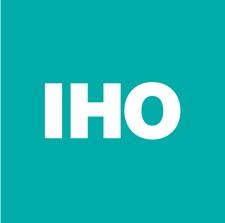 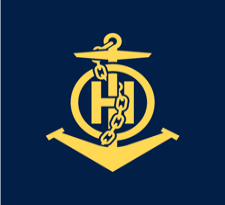 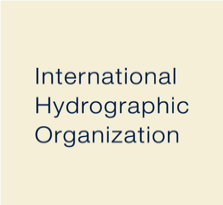 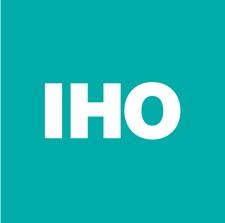 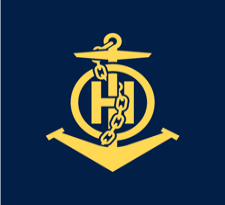 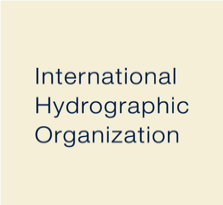 copyright-statement>© Copyright International Hydrographic Organization 2023This work is copyright. Apart from any use permitted in accordance with the Berne Convention for the Protection of Literary and Artistic Works (1886), and except in the circumstances described below, no part may be translated, reproduced by any process, adapted, communicated or commercially exploited without prior written permission from the International Hydrographic Organization (IHO). Copyright in some of the material in this publication may be owned by another party and permission for the translation and/or reproduction of that material must be obtained from the owner.Contentscopyright-statement> 	 1 Document History 	 1 2. Overview 	 1 2.1. Introduction 	 1 2.2. References 	 1 2.3. Terms, definitions and abbreviations 	 1 2.3.1. Use of language 	 1 2.3.2. Terms and definitions 	 1 2.3.3. Abbreviated terms 	 1 2.4. General S-102 data product description 	 1 2.5. Product Specification metadata 	 1 2.6. IHO Product Specification Maintenance 	 1 2.6.1. Introduction 	 1 2.6.2. New Edition 	 1 2.6.3. Revisions 	 1 2.6.4. Clarification 	 1 2.6.5. Version Numbers 	 1 3. Specification Scope 	 1 4. Data Product Identification 	 1 5. Data Content and Structure 	 1 5.1. Introduction 	 1 5.2. Application Schema 	 1 5.2.1. Application Schema implementation classes 	 1 5.3. Feature Catalogue 	 1 5.3.1. Introduction 	 1 5.3.2. Feature types 	 1 5.3.3. Feature relationship 	 1 5.3.4. Attributes 	 1 5.4. Dataset types 	 1 5.4.1. Introduction 	 1 5.4.2. Regular grid 	 1 5.5. Multiple datasets 	 1 5.6. Dataset rules 	 1 5.7. Geometry 	 1 6. Coordinate Reference Systems (CRS) 	 1 6.1. Introduction 	 1 6.2. Horizontal Coordinate Reference System 	 1 6.3. Vertical Coordinate Reference System 	 1 6.4. Temporal reference system 	 1 7. Data Quality 	 1 7.1. Completeness 	 1 7.1.1. Commission 	 1 7.1.2. Omission 	 1 7.2. Logical consistency 	 1 7.2.1. Conceptual consistency 	 1 7.2.2. Domain consistency 	 1 7.2.3. Format consistency 	 1 7.3. Positional accuracy 	 1 7.3.1. Gridded data positional accuracy 	 1 7.3.2. Relative internal positional accuracy 	 1 7.4. Temporal accuracy 	 1 7.5. Thematic accuracy 	 1 7.5.1. Thematic classification correctness 	 1 7.5.2. Non-quantitative attribute accuracy 	 1 7.5.3. Quantitative attribute accuracy 	 1 8. Data Capture and Classification 	 1 8.1. Quality and source metadata 	 1 9. Data Maintenance 	 1 9.1. Maintenance and update frequency 	 1 9.2. Data source 	 1 9.3. Production process 	 1 10. Portrayal 	 1 10.1. Introduction 	 1 10.2. Generation and display of gridded bathymetry 	 1 10.2.1. Charted soundings/contours vs. gridded bathymetry 	 1 10.2.2. Use of sun-illumination 	 1 10.3. Generation and display of navigation zones 	 1 11. Data Product Format (Encoding) 	 1 11.1. Introduction 	 1 11.2. Product structure 	 1 11.2.1. Root Group 	 1 11.2.2. Feature Codes (Group_F) 	 1 11.2.3. BathymetryCoverage and QualityOfSurvey Tables (in Group_F) 	 1 11.2.4. Root BathymetryCoverage 	 1 11.2.5. Feature Instance group — BathymetryCoverage.01 	 1 11.2.6. The values group — Group_001 	 1 11.2.7. BathymetryCoverage feature instance group — values dataset 	 1 11.2.8. Root QualityOfSurvey 	 1 11.2.9. Instance group QualityOfSurvey.01 	 1 11.2.10. Values group for QualityOfSurvey 	 1 11.2.11. Values dataset for QualityOfSurvey 	 1 11.2.12. Mandatory Naming Conventions 	 1 12. Data Product Delivery 	 1 12.1. Introduction 	 1 12.2. Dataset 	 1 12.2.1. Dataset management 	 1 12.2.2. Dataset size 	 1 12.2.3. Dataset file naming 	 1 12.3. Exchange Set 	 1 12.4. Exchange Catalogue 	 1 12.5. Data integrity and encryption 	 1 12.5.1. Use of compression 	 1 12.5.2. Use of data protection 	 1 12.5.3. Use of digital signatures 	 1 13. Metadata 	 1 13.1. Introduction 	 1 13.2. Exchange Set metadata 	 1 13.3. Language 	 1 13.4. S102_ExchangeCatalogue 	 1 13.4.1. S100_ExchangeCatalogueIdentifier 	 1 13.4.2. S100_CataloguePointOfContact 	 1 13.5. S100_DatasetDiscoveryMetadata 	 1 13.5.1. S100_NavigationPurpose 	 1 13.5.2. S100_DataCoverage 	 1 13.5.3. S100_Purpose 	 1 13.5.4. S100_EncodingFormat 	 1 13.5.5. S100_ProductSpecification 	 1 13.5.6. S100_CompliancyCategory 	 1 13.5.7. S100_ProtectionScheme 	 1 13.6. MD_MaintenanceInformation 	 1 13.7. MD_MaintenanceFrequencyCode 	 1 13.8. S100_CatalogueDiscoveryMetadata 	 1 13.8.1. S100_CatalogueScope 	 1 13.8.2. PT_Locale 	 1 13.9. Certificates and Digital Signatures 	 1 Annex A Data Classification and Encoding Guide 	 1 A.1. Features 	 1 A.1.1. BathymetryCoverage 	 1 A.2. Feature Attributes 	 1 A.2.1. BathymetryCoverage 	 1 Annex B Normative Implementation Guidance 	 1 Annex C Portrayal Catalogue 	 1 Annex D S-102 Dataset Size and Production 	 1 D.1. Header Record 	 1 D.2. Data Records/Nodes 	 1 D.3. File Estimates 	 1 Annex E Multi-Resolution Gridding 	 1 Annex F Gridding Full Resolution Source Bathymetry and its Relationship to a Charted Sounding 	 1 F.1. Modern High-Resolution Hydrographic Multibeam Sonars 	 1 F.1.1. Example collection scenario 	 1 F.2. Survey Metrics 	 1 F.2.1. Ping rate and number of depth estimates 	 1 F.2.2. Sonar footprint 	 1 F.2.3. Sonar coverage 	 1 F.3. Post Survey Process 	 1 F.3.1. High-density processing grid 	 1 F.3.2. Generation of a production grid 	 1 Annex G Validation 	 1 G.1. Introduction 	 1 G.2. Check Classification 	 1 G.3. Check Application 	 1 G.4. Validation Steps 	 1 G.4.1. Dataset validation 	 1 G.4.2. Exchange Set validation (informative) 	 1 G.4.3. System validation (informative) 	 1 G.5. Check Description Format 	 1 G.5.1. Specification of validation checks 	 1 G.5.2. Phase initialization 	 1 G.5.3. List of checks 	 1 G.6. Test cases and methods 	 1 Document HistoryChanges to this Specification are coordinated by the IHO S-100 Working Group. New editions will be made available via the IHO web site. Maintenance of the Specification shall conform to IHO Resolution 2/2007 (as amended).Table — Document History2.	OverviewWith the advent of electronic navigation and the technological progress of surveying systems and production capabilities, the ability to enhance maritime navigation with the portrayal of high-resolution bathymetry has become a requirement. The provision and utilization of such data in a standardized format is essential to support the safe and precise navigation of marine vessels, and furthermore an important basis for many other maritime applications.2.1.	IntroductionThis document describes an S-100 compliant product specification for a bathymetric surface product. Incorporating aspects of the navigation surface concept [Smith et al, 2002], an S-102 bathymetric surface product is a digital elevation model which represents the seafloor in a regular grid structure. It can be used alone or as an important element/source for future S-100 conformant ECDIS navigation. The product specification is based on the IHO S-100 framework specification and the ISO 19100 series of standards. It comprises the content model (spatial structure and metadata), encoding structure, portrayal and exchange file format for a bathymetric surface product.2.2.	References[1]	S-100 edition 5.0.0: IHO Universal Hydrographic Data Model, International Hydrographic Organization (https://iho.int/uploads/user/pubs/standards/s-100/S-100_5.0.0_Final_Clean_Web.pdf).[2]	S-44 edition 5.0.0: IHO Standards for Hydrographic Surveys, International Hydrographic Organization (https://iho.int/uploads/user/pubs/standards/s-44/S-44_5E.pdf).[3]	S-49 edition 2.0.0: STANDARDIZATION of MARINERS’ ROUTEING GUIDES, International Hydrographic Organization (https://iho.int/uploads/user/pubs/standards/s-49/S-49_e2.0_EN.pdf).[4]	S-32 edition 1.0.0: Hydrographic Dictionary — Glossary of ECDIS Related Terms, International Hydrographic Organization (http://hd.iho.int/en/index.php/Main_Page).[5]	ISO 8601:2004: Data elements and interchange formats — Information interchange — Representation of dates and times, International Organization for Standardization (https://www.iso.org/standard/40874.html).[6]	ISO 639-2:1998: Codes for the representation of names of languages — Part 2: Alpha-3 code, International Organization for Standardization (https://www.iso.org/standard/4767.html).[7]	ISO 19103:2015: Geographic information — Conceptual schema language, International Organization for Standardization (https://www.iso.org/standard/56734.html).[8]	ISO 19111:2007: Geographic information — Spatial referencing by coordinates, International Organization for Standardization (https://www.iso.org/standard/41126.html).[9]	ISO 19115-1:2014/Amd 1:2018: Geographic information — Metadata — Part 1: Fundamentals — Amendment 1, International Organization for Standardization (https://www.iso.org/standard/73118.html).[10]	ISO 19115-2:2009: Geographic information — Metadata — Part 2: Extensions for imagery and gridded data, International Organization for Standardization (https://www.iso.org/standard/39229.html).[11]	ISO/TS 19115-3:2016: Geographic information —  Metadata — Part 3: XML schema implementation for fundamental concepts, International Organization for Standardization (https://www.iso.org/standard/32579.html).[12]	ISO 19123:2005: Geographic information — Schema for coverage geometry and functions, International Organization for Standardization (https://www.iso.org/standard/40121.html).[13]	ISO/TS 19129:2009: Geographic information — Imagery, gridded and coverage data framework, International Organization for Standardization (https://www.iso.org/standard/43041.html).[14]	ISO 19131:2007/Amd 1:2011: Geographic information — Data product specifications — Amendment 1: Requirements relating to the inclusion of an application schema and feature catalogue and the treatment of coverages in an application schema., International Organization for Standardization (https://www.iso.org/standard/51790.html).[15]	ISO/IEC 19501:2005: Information technology — Open Distributed Processing — Unified Modeling Language (UML) Version 1.4.2, International Organization for Standardization and International Electrotechnical Commission (https://www.iso.org/standard/32620.html).[16]	ISO 3166-2:2013: Codes for the representation of names of countries and their subdivisions — Part 2: Country subdivision code, International Organization for Standardization (https://www.iso.org/standard/63546.html).[17]	ISO/TS 19130:2010: Geographic information — Imagery sensor models for geopositioning, International Organization for Standardization (https://www.iso.org/standard/51789.html).[18]	ISO/TS 19130-2:2014: Geographic information — Imagery sensor models for geopositioning — Part 2: SAR, InSAR, lidar and sonar, International Organization for Standardization (https://www.iso.org/standard/56113.html).[19]	ISO/TS 19139-1:2019: Geographic information — XML schema implementation — Part 1: Encoding rules, International Organization for Standardization (https://www.iso.org/standard/67253.html).[20]	ISO/IEC 10646-1:2000: Information technology — Universal Multiple-Octet Coded Character Set (UCS) — Part 1: Architecture and Basic Multilingual Plane, International Organization for Standardization and International Electrotechnical Commission (https://www.iso.org/standard/29819.html).[21]	The Navigation Surface: The Navigation Surface: A New Database Approach to Creating Multiple Products from High-Density Surveys, Smith S., Alexander L. and Armstrong A., International Hydrographic Review (http://scholars.unh.edu/ccom/976).[22]	The Open Navigation Surface Project: The Open Navigation Surface Project, Calder B., Byrne S., Brennan R., Case J., Fabre D., Gallagher B., Ladner W., Moggert F. and Patron M., International Hydrographic Review (https://scholars.unh.edu/ccom/1011).2.3.	Terms, definitions and abbreviations2.3.1.	Use of languageWithin this document:“Must” indicates a mandatory requirement. “Should” indicates an optional requirement, that is the recommended process to be followed, but is not mandatory. “May” means “allowed to” or “could possibly” and is not mandatory. 2.3.2.	Terms and definitions2.3.2.1.	AccuracyCloseness of agreement between a test result and the accepted reference values.NOTE	A test result can be from an observation or measurement.2.3.2.2.	CoordinateOne of a sequence of n numbers designating the position of a point in N-dimensional space.NOTE	The numbers must be qualified by units and CRS.2.3.2.3.	Coordinate Reference SystemCoordinate system which is related to the real world by a datum.2.3.2.4.	CoverageFeature that acts as a function to return values from its range for any direct position within its spatial, temporal, or spatiotemporal domain.NOTE	In other words, a coverage is a feature that has multiple values for each attribute type, where each direct position within the geometric representation of the feature has a single value for each attribute type.EXAMPLEExamples include a digital image, polygon overlay, or digital elevation matrix2.3.2.5.	Coverage GeometryConfiguration of the domain of a coverage described in terms of coordinates.2.3.2.6.	Direct PositionPosition described by a single set of coordinates within a coordinate reference system.2.3.2.7.	DomainWell-defined set.NOTE	Domains are used to define the domain set and range set of attributes, operators, and functions.2.3.2.8.	DepthThe vertical distance from a given water level to the bottom. In this standard, depth refers to the S-32 definition of “Depth Charted”.NOTE	The numbers must be qualified by units and datum.2.3.2.9.	FeatureAbstraction of real-world phenomena.NOTE	A feature may occur as a type or an instance. Feature type or feature instance should be used when only one is meant.2.3.2.10.	Feature AttributeCharacteristic of a feature.NOTE	A feature attribute type has a name, a data type, and a domain associated to it. A feature attribute instance has an attribute value taken from the value domain of the feature attribute type.2.3.2.11.	FunctionRule that associates each element from a domain (source, or domain of the function) to a unique element in another domain (target, co-domain, or range).NOTE	The range is defined by another domain.2.3.2.12.	Geometric ObjectSpatial object representing a set of direct positions.NOTE	A geometric object consists of a geometric primitive, a collection of geometric primitives, or a geometric complex treated as a single entity. A geometric object may be the spatial characteristics of an object such as a feature or a significant part of a feature.2.3.2.13.	GridNetwork composed of two or more sets of curves in which the members of each set intersect the members of the other sets in a systematic way.NOTE	The curves partition a space into grid cells.2.3.2.14.	Grid PointPoint located at the intersection of two or more curves in a grid.2.3.2.15.	LidarAn optical remote sensing technique that uses a laser pulse to determine distance.NOTE	Lidar may be used to determine depth in shallow water areas.2.3.2.16.	Navigation SurfaceA coverage representing the bathymetry and associated uncertainty with the methods by which those objects can be manipulated, combined, and used for a number of tasks, certified for safety of navigation.2.3.2.17.	Range <coverage>Set of values associated by a function with the elements of the spatiotemporal domain of a coverage.2.3.2.18.	RecordFinite, named collection of related items (objects or values).NOTE	Logically, a record is a set of pairs <name, item >.2.3.2.19.	Rectified GridGrid for which there is a linear relationship between the grid coordinates and the coordinates of an external coordinate reference system.NOTE	If the coordinate reference system is related to the earth by a datum, the grid is a georectified grid.2.3.2.20.	Referenceable GridGrid associated with a transformation that can be used to convert grid coordinate values to values of coordinates referenced to an external coordinate reference system.2.3.2.21.	SonarA technique that uses sound propagation through water to determine distance, primarily depth measurement.2.3.2.22.	Spatiotemporal Domain <coverage>Domain composed of geometric objects described in terms of spatial and/or temporal coordinates.NOTE	The spatiotemporal domain of a continuous coverage consists of a set of direct positions defined in relation to a collection of geometric objects.2.3.2.23.	SurfaceConnected 2-dimensional geometric primitive, representing the continuous image of a region of a plane.NOTE	The boundary of a surface is the set of oriented, closed curves that delineate the limits of the surface.2.3.2.24.	UncertaintyThe interval (about a given value) that will contain the true value of the measurement at a specific confidence level.NOTE	Errors exist and are the differences between the measured value and the true value. Since the true value is never known it follows that the error itself cannot be known. Uncertainty is a statistical assessment of the likely magnitude of this error. The numbers must be qualified by units.In this document and S-102 uncertainty is always considered to be 1-dimensional and at the 2-sigma or 95% confidence level.2.3.2.25.	VectorQuantity having direction as well as magnitude.NOTE	A directed line segment represents a vector if the length and direction of the line segment are equal to the magnitude and direction of the vector. The term vector data refers to data that represents the spatial configuration of features as a set of directed line segments.2.3.3.	Abbreviated termsThis Product Specification adopts the following convention for presentation purposes:2.4.	General S-102 data product description2.5.	Product Specification metadataThis information uniquely identifies this Product Specification and provides information about its creation and maintenance. For further information on dataset metadata, see Chapter 13.2.6.	IHO Product Specification Maintenance2.6.1.	IntroductionChanges to S-102 will be released by the IHO as a New Edition, revision, or clarification.2.6.2.	New EditionNew Editions of S-102 introduce significant changes. New Editions enable new concepts, such as the ability to support new functions or applications, or the introduction of new constructs or data types. New Editions are likely to have a significant impact on either existing users or future users of S-102.2.6.3.	RevisionsRevisions are defined as substantive semantic changes to S-102. Typically, revisions will change S-102 to correct factual errors; introduce necessary changes that have become evident as a result of practical experience or changing circumstances. A revision must not be classified as a clarification. Revisions could have an impact on either existing users or future users of S-102. All cumulative clarifications must be included with the release of approved revisions.Changes in a revision are minor and ensure backward compatibility with the previous versions within the same Edition. Newer revisions, for example, introduce new features and attributes. Within the same Edition, a dataset of one version could always be processed with a later version of the Feature and Portrayal Catalogues.In most cases a new feature or portrayal catalogue will result in a revision of S-102.2.6.4.	ClarificationClarifications are non-substantive changes to S-102. Typically, clarifications: remove ambiguity; correct grammatical and spelling errors; amend or update cross references; insert improved graphics in spelling, punctuation and grammar. A clarification must not cause any substantive semantic change to S-102.Changes in a clarification are minor and ensure backward compatibility with the previous versions within the same Edition. Within the same Edition, a dataset of one clarification version could always be processed with a later version of the Feature and Portrayal Catalogues, and a Portrayal Catalogue can always rely on earlier versions of the Feature Catalogue.2.6.5.	Version NumbersThe associated version control numbering to identify changes (n) to S-102 must be as follows:New Editions denoted as n.0.0Revisions denoted as n.n.0Clarifications denoted as n.n.n3.	Specification ScopeThis product specification defines only one general scope which applies to all its sections.4.	Data Product Identification5.	Data Content and Structure5.1.	IntroductionThe Bathymetric Surface Product incorporates aspects of the Navigation Surface concept where in addition to estimation of depth, an optional estimate of the uncertainty associated with the depth can be computed and preserved. Figure 1 below shows a high-level overview of the structure of S-102. It shows that the Bathymetric Surface Product consists of a set of data comprising the HDF5 datasets plus a Digital Certification Block. The Digital Certification Block is mandatory so that the user can trace whether the data has been certified. The HDF5 file consists of metadata (spatial, feature and discovery) and collocated coverages consisting of depth and uncertainty values. S-102 uses the S-100 Data Protection Scheme to ensure certification and authentication.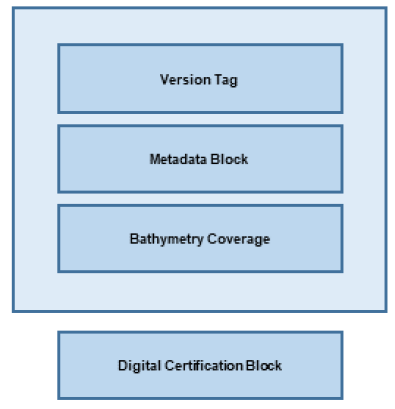 Figure 1 — Overview Structure of S-102Thus, the Bathymetric Surface Product is a hybrid of coverages, as defined in S-100, Part 8, and metadata packages as defined in S-100, Part 4. This is described in Section 5.2.5.2.	Application SchemaThe Application Schema Data Set Structure is shown in Figure 2 and Figure 3. They show a number of classes specialized for use in S-102 and two sets of implementation classes. An actual data set of S-102 bathymetry data only contains the implementation classes. All of the required attributes from the other classes in the application schema are satisfied by statements within the Product Specification. This approach to producing the Application Schema results in a very simple structure for implementation.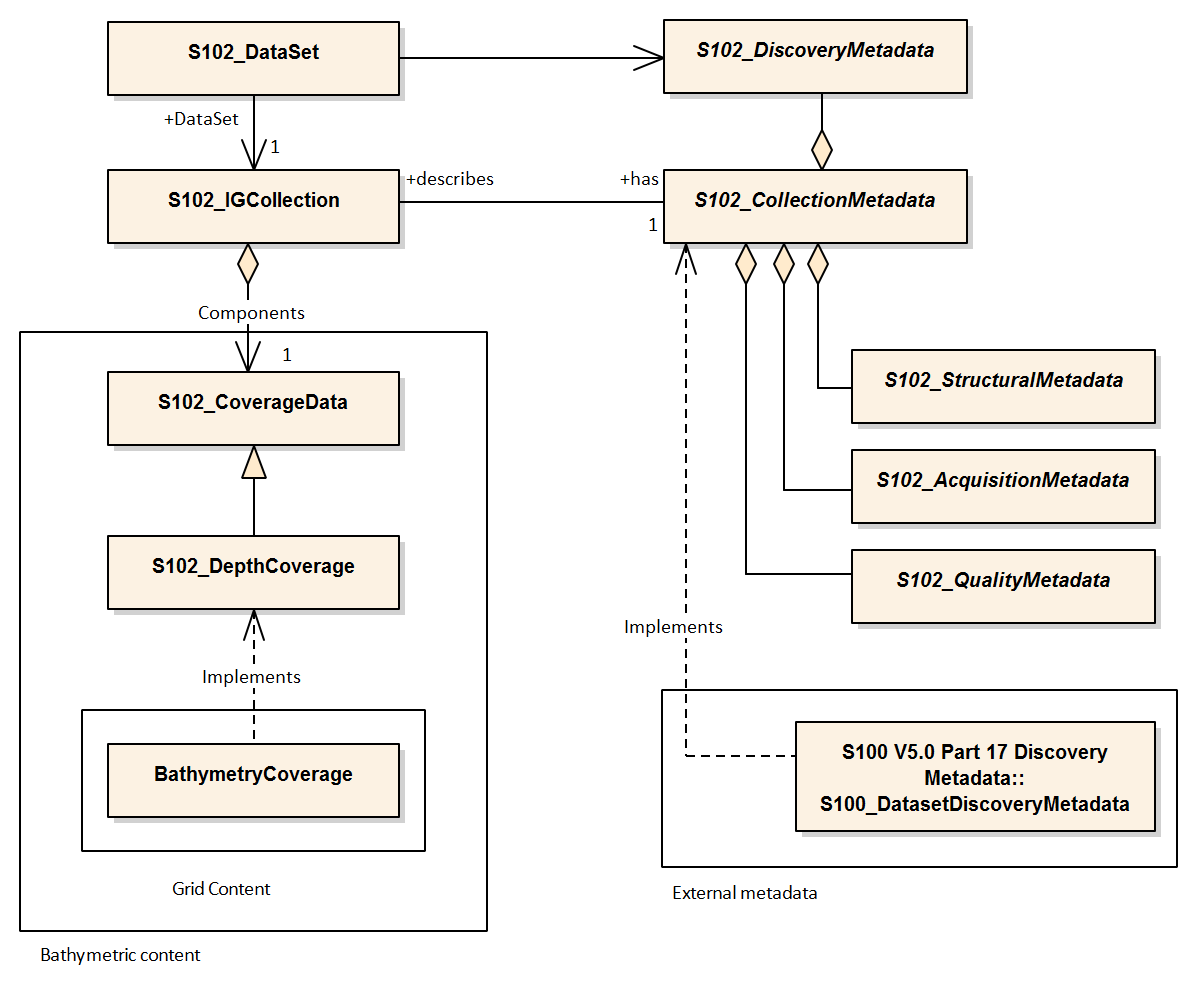 Figure 2 — Data Set Structure of S-102The model in Figure 2 states that:An S-102 data set (S102_DataSet), which is inherited from S100_DataSet, references an S-102 Image and Gridded Data Collection (S102_IGCollection). In S-100 it is possible to have multiple collections but in S-102 only one is needed to hold the bathymetry coverage. The S-102 discovery metadata class (S102_DiscoveryMetadata) describes the metadata entities required for the identification of the entire data set. The required discovery metadata is implemented through the S100_DatasetDiscoveryMetadata class defined in S-100, Part 17. An instance of an S-102 Image and Gridded Data Collection (S102_IGCollection) which is a subtype of S100_IGCollection, is described by a set of S-102 Collection Metadata (S102_CollectionMetadata). This relationship is 1 to 1 meaning that there is one set of collection metadata for each instance of S102_IGCollection. There is a large choice of metadata that may be used in an S-100 compliant data product. Only a small amount of this metadata is mandated by ISO 19115-1:2014/Amd 1:2018 for discovery. This edition of S-102 neither uses ISO metadata files nor extends S-100 generic metadata and therefore S102_CollectionMetadata, S102_StructuralMetadata, S100_QualityMetadata, and S102_AcquisitionMetadata are abstract classes as in S-100 Part 8 Figure 8-27. This edition of S-102 uses the dataset metadata elements defined in S-100, Part 17 and S-100, Part 10c with restrictions defined in this product specification. The metadata elements defined in S-100, Part 17 are encoded in a discovery block within the exchange catalogue (S-100, Part 12, Clause 12.6 to S-100, Part 12, Clause 12.10), and the metadata elements defined in S-100, Part 10c are encoded as attributes and datasets within the HDF5 file (S-100, Part 12, Clause 10.2). The conceptual structure of coverage features in an S-102 dataset is discussed further in [subsec-tiling-scheme-partitioning]. 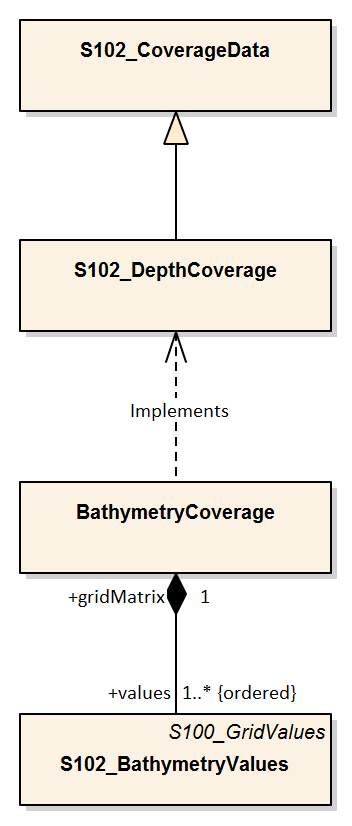 Figure 3 — Coverage Structure of S-102The model in Figure 3 depicts the coverage type in this application schema:The coverage type is a discrete Regular Grid Coverage called S102_DepthCoverage which inherits from (S100_GridCoverage). Many of the parameters of the coverage are described in the product specification. 5.2.1.	Application Schema implementation classesThe implementation classes for the template application schema are shown in Figure 4. The attributes are shown for the coverage related classes together with the attribute classes.In order to simplify the implementation, a number of defaults are assumed for S-102. These defaults simplify implementation and help simplify interaction with the Navigation Surface implementation from the Open Navigation Surface Working Group and other bathymetric gridded types. In the following sub clauses, the default values are emphasized so that they do not need to be encoded when generating an encoding of the implementation classes. However, if specified they must assume the stated values unless other options are stated.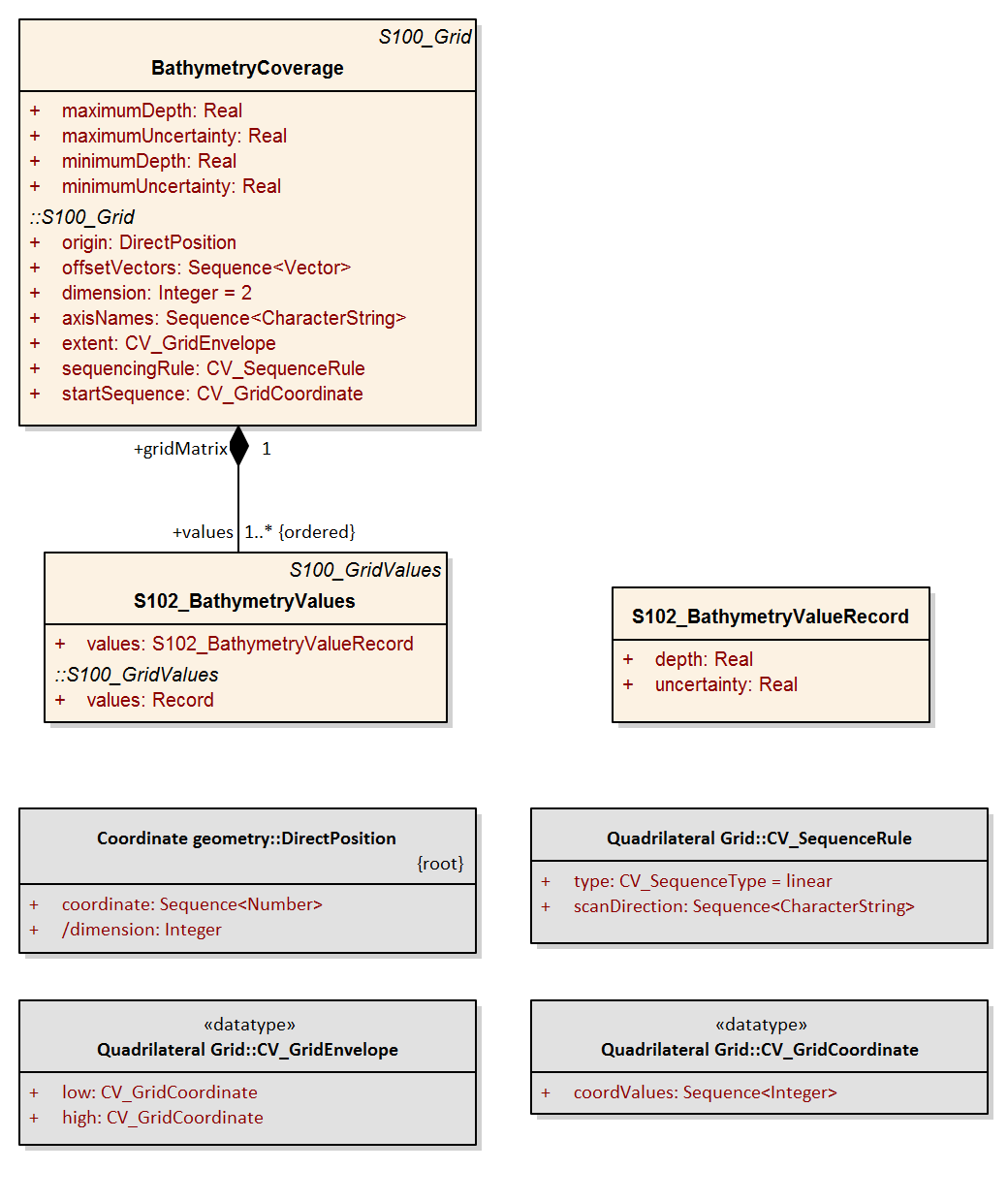 Figure 4 — Implementation of Classes of S-1025.2.1.1.	Implementation classes description5.2.1.1.1.	BathymetryCoverage5.2.1.1.1.1.	BathymetryCoverage semanticsThe class BathymetryCoverage has the attributes minimumDepth, maximumDepth, minimumUncertainty, and maximumUncertainty which bound the depth attribute and the uncertainty attribute from the S102_BathymetryValues record. BathymetryCoverage additionally contains the inherited attributes origin, offsetVectors, dimension, axisName, extent, sequenceRule, and startSequence from S100_Grid and CV_Grid.The origin is a position in a specified coordinate reference system, and a set of offset vectors specify the direction and distance between the grid lines. It also contains the additional geometric characteristics of a rectified grid.5.2.1.1.1.2.	minimumDepthThe attribute minimumDepth has the value type Real and describes the lower bound of the depth estimate for all the depth values in S102_BathymetryValues record. This attribute is required. There is no default.5.2.1.1.1.3.	maximumDepthThe attribute maximumDepth has the value type Real and describes the upper bound of the depth estimate for all the depth values in S102_BathymetryValues record. This attribute is required. There is no default.5.2.1.1.1.4.	minimumUncertaintyThe attribute minimumUncertainty has the value type Real and describes the lower bound of the uncertainty of the depth estimate for all the depth values in S102_BathymetryValues record. If all uncertainty values are populated with the fill value (i.e., if no actual uncertainties exist in the data), this attribute shall be populated with the fill value. This attribute is required. There is no default.5.2.1.1.1.5.	maximumUncertaintyThe attribute maximumUncertainty has the value type Real and describes the upper bound of the uncertainty of the depth estimate for all the depth values in S102_BathymetryValues record. If all uncertainty values are populated with the fill value (i.e., if no actual uncertainties exist in the data), this attribute shall be populated with the fill value. This attribute is required. There is no default.5.2.1.1.1.6.	originThe attribute origin has the value class DirectPosition which is a position that shall locate the origin of the rectified grid in the coordinate reference system. This attribute is required. There is no default. In the encoding this is split into properties gridOriginLatitude and gridOriginLongitude.5.2.1.1.1.7.	offsetVectorsThe attribute offsetVectors has the value class Sequence<Vector> that shall be a sequence of offset vector elements that determine the grid spacing in each direction. The data type Vector is specified in ISO 19103:2015. This attribute is required. There is no default. The HDF5 encoding implements and simplifies offsetVectors in the form of two HDF5 attributes: gridSpacingLatitudinal and gridSpacingLongitudinal.5.2.1.1.1.8.	dimensionThe attribute dimension has the value class Integer that shall identify the dimensionality of the grid. The value of the grid dimension in this product specification is 2. This value is fixed in this Product Specification and does not need to be encoded.5.2.1.1.1.9.	axisNamesThe attribute axisNames has the value class Sequence<CharacterString> that shall be used to assign names to the grid axis. The grid axis names shall conform to those of the CRS. For the allowable CRS according to this specification, the axis names shall be “Latitude” and “Longitude” for unprojected data sets or “Northing” and “Easting” in a projected space.5.2.1.1.1.10.	extentThe attribute extent has the value class CV_GridEnvelope that shall contain the extent of the spatial domain of the coverage. It uses the value class CV_GridEnvelope which provides the grid coordinate values for the diametrically opposed corners of the grid. The default is that this value is derived from the bounding box for the data set or tile in a multi tile data set. In the encoding the property BoundingBox is used to hold the extent.5.2.1.1.1.11.	sequencingRuleThe attribute sequencingRule has the value class CV_SequenceRule that shall describe how the grid points are ordered for association to the elements of the sequence values. The default value is “Linear”. No other options are allowed.5.2.1.1.1.12.	startSequenceThe attribute startSequence has the value class CV_GridCoordinate that shall identify the grid point to be associated with the first record in the values sequence. The default value is the lower left corner of the grid. No other options are allowed.5.2.1.1.2.	S102_BathymetryValues5.2.1.1.2.1.	S102_BathymetryValues semanticsThe class S102_BathymetryValues is related to BathymetryCoverage by a composition relationship in which an ordered sequence of depth values provide data values for each grid cell. The class S102_BathymetryValues inherits from S100_Grid.5.2.1.1.2.2.	valuesThe attribute values has the value type S102_BathymetryValueRecord which is a sequence of value items that shall assign values to the grid points. There are two attributes in the bathymetry value record, depth and uncertainty in the S102_BathymetryValues class.5.2.1.1.3.	DirectPosition5.2.1.1.3.1.	DirectPosition semanticsThe class DirectPosition hold the coordinates for a position within some coordinate reference system.5.2.1.1.3.2.	coordinateThe attribute coordinate is a sequence of Numbers that hold the coordinate of this position in the specified reference system.5.2.1.1.3.3.	dimensionThe attribute dimension is a derived attribute that describes the number of coordinate axes.5.2.1.1.4.	CV_GridEnvelope5.2.1.1.4.1.	CV_GridEnvelope semanticsThe class CV_GridEnvelope provides the grid coordinate values for the diametrically opposed corners of an envelope that bounds a grid. It has two attributes.5.2.1.1.4.2.	lowThe attribute low shall be the minimal coordinate values for all grid points within the envelope. For this specification this represents the Southwestern coordinate.5.2.1.1.4.3.	highThe attribute high shall be the maximal coordinate values for all grid points within the envelope. For this specification this represents the Northeastern coordinate.5.2.1.1.5.	CV_GridCoordinate5.2.1.1.5.1.	CV_GridCoordinate semanticsThe class CV_GridCoordinate is a data type for holding the grid coordinates of a CV_GridPoint.5.2.1.1.5.2.	coordValuesThe attribute coordValues has the value class Sequence<Integer> that shall hold one integer value for each dimension of the grid. The ordering of these coordinate values shall be the same as that of the elements of axisNames. The value of a single coordinate shall be the number of offsets from the origin of the grid in the direction of a specific axis.5.2.1.1.6.	CV_SequenceRule5.2.1.1.6.1.	CV_SequenceRule semanticsThe class CV_SequenceRule contains information for mapping grid coordinates to a position within the sequence of records of feature attribute values. It has two attributes.5.2.1.1.6.2.	typeThe attribute type shall identify the type of sequencing method that shall be used. A code list of scan types is provided in S-100, Part 10c. Only the value — linear shall be used in S-102, which describes scanning row by row by column.5.2.1.1.6.3.	scanDirectionThe attribute scanDirection has the value class Sequence<CharacterString> a list of axis names that indicates the order in which grid points shall be mapped to position within the sequence of records of feature attribute values.5.3.	Feature Catalogue5.3.1.	IntroductionThe S-102 Feature Catalogue describes the feature types, attributes and attribute values which may be used in the product.The S-102 Feature Catalogue is available in an XML document which conforms to the S-100 XML Feature Catalogue Schema and can be downloaded from the IHO Geospatial Information Registry.5.3.2.	Feature typesS-102 is a coverage feature product. BathymetryCoverage implements S102_DepthCoverage and includes S102_BathymetryValues.5.3.2.1.	GeographicGeographic (geo) feature types form the principle content of the dataset and are fully defined by their associated attributes. In S-102, BathymetryCoverage has been registered as a geographic feature type.5.3.2.2.	MetaThere are no meta features in the S-102 feature catalogue.5.3.3.	Feature relationshipS-102 does not use any feature relationships.5.3.4.	Attributes5.3.4.1.	Simple attributesIn S-102, depth and uncertainty have been registered as simple attributes, type <real>. Simple attributes are defined in S-100, Part 5, Clause 5–4.2.3.3.5.3.4.2.	Complex attributesIn S-102 there are currently no complex attributes defined.5.4.	Dataset types5.4.1.	IntroductionBathymetric Surface datasets are represented as a discrete array of points contained in a regular grid. The general structure for a regular grid is defined in S-100, Part 8.5.4.2.	Regular grid5.4.2.1.	S-102 coveragesThe BathymetryCoverage contains depth and, optionally, uncertainty. The general structure of each is defined in S-100, Part 8 as a georectified grid.The grid properties of origin and spacing are defined by attributes in the BathymetryCoverage.01 Feature Container Group. The grid is a two-dimensional matrix organized in row major order and starting from the southwestern-most data point. Thus, the first sample of the grid is the node at the southwest corner of the grid with location specified by the georeferencing parameters, the second is one grid resolution unit to the east of that position and at the same northing or latitude, and the third is two grid resolution units to the east and at the same northing or latitude. For columns in the grid, the th sample in the grid is located one grid resolution unit to the north but on the same easting or longitude as the first sample in the grid.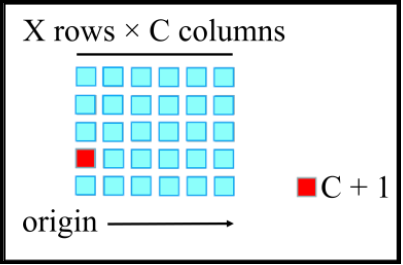 Figure 5 — S-102 Grid Node locationThe two values, depth and uncertainty, are stored in the same grid as members of a data compound. The units of the depth values are in metres. The vertical distance is from a given water level to the bottom. Drying heights (drying soundings) are indicated by a negative depth value.The reference vertical datum for the surface is one of the mandatory Metadata items. The unknown state for depth is defined to be 1,000,000.0 (1.0e6).The uncertainty values are expressed as positive quantities at a node. As detailed in Table 12 and Table 13 the uncertainty grid supports multiple definitions of vertical uncertainty. This allows grids to span the expected range of data products from raw, full resolution grid to final compiled product. For example, a grid at the stage of final survey data processing should contain uncertainty information germane to the survey data itself and intended to be used for information compilation. A recipient of an S-102 file can refer to the uncertainty definition in the Metadata to gain an understanding of how the uncertainty was computed.The undetermined state for uncertainty is defined to be 1,000,000.0 (1.0e6).5.4.2.2.	ExtensionsIn S-102 there are currently no extensions defined.5.5.	Multiple datasetsIn order to facilitate the efficient processing of S-102 data, the geographic coverage of a given maximum display Scale may be split into multiple datasets.5.6.	Dataset rulesEach S-102 dataset must only have a single extent as it is a coverage feature.There should be no overlapping data of the same maximum display scale, except at the agreed adjoining limits. Where it is difficult to achieve a perfect join, a buffer to be agreed upon by the producing agencies may be used.5.7.	GeometryS-102 regular gridded coverages are an implementation of S-100 Grid Coverage (Part 8 — Imagery and Gridded Data).6.	Coordinate Reference Systems (CRS)6.1.	IntroductionThe geo-referencing for an S-102 Bathymetric Surface product shall be node-based, referenced from the southwestern-most node in a grid. Each sample in a grid represents the value in the grid at a point location at the coordinate specified, rather than an estimate over any area with respect to the coordinate. The reference position included in the metadata shall be given in the coordinates used for the grid and shall contain sufficient digits of precision to locate the grid with accuracy no worse than a decimetre on the surface of the ellipsoid of rotation of the chosen horizontal datum.The Coordinate Reference System information contained in Table 1 is defined in the manner specified in S-100, Part 6. Note the vertical datum is defined through a second association role to a vertical reference system.6.2.	Horizontal Coordinate Reference SystemTable 1 — S-102 Coordinate Reference Systems (EPSG Codes)6.3.	Vertical Coordinate Reference SystemAlthough in this product there are no direct vertical coordinates the values of the depth attributes are indirectly such coordinates. Therefore, it is important to specify the vertical CRS to which these values conform. The vertical CRS is an earth gravity-based, one-axis coordinate system. The axis is oriented positive down.The vertical datum must be taken from the code-list specified by the IHO Geospatial Information (GI) Registry for the attribute named Vertical Datum. It will be defined in the root element as an HDF5 attribute.6.4.	Temporal reference systemThe temporal reference system is the Gregorian calendar for date and UTC for time. Time is measured by reference to Calendar dates and Clock time in accordance with ISO 8601:2004, Clause 5.4.4. A date-time variable will have the following 16-character format: yyyymmddThhmmssZ.7.	Data QualityData quality allows users and user systems to assess fitness for use of the provided data. Data quality measures and the associated evaluation are reported as metadata of a data product. This metadata improves interoperability with other data products and provides usage by user groups that the data product was not originally intended for. The secondary users can make assessments of the data product usefulness in their application based on the reported data quality measures.7.1.	Completeness7.1.1.	CommissionThe S-102 bathymetric grid has a high-level of completeness regarding commission, due to the fact that the issuing hydrographic office has deemed the grid to contain all the necessary data and/or considered all contributing factors required to make a navigationally valid product. These factors are recorded in the metadata for the file.7.1.2.	OmissionThe S-102 bathymetric grid has a high level of completeness in regards to omission, due to the fact that the issuing hydrographic office will have noted any major discrepancies or negative quality factors in the applicable fields of the metadata for the file.7.2.	Logical consistency7.2.1.	Conceptual consistencyThe conceptual consistency of S-102 grids is maintained through this and related specifications which are conceptually consistent with the accepted standards.7.2.2.	Domain consistencyThe domain consistency of S-102 grids is maintained through the definition of their primary purpose, which is safety of navigation. The data contained can also be used derivatively for other scientific/fields domains (secondary purposes). All processes used in primary purpose generation is geared solely towards the satisfaction of safety of navigation concerns.7.2.3.	Format consistencyThe formatting consistency of S-102 grids is maintained due to the overriding encoding (HDF5) defined in the S-100 specification and the other IHO standards on which the data is based.7.3.	Positional accuracy7.3.1.	Gridded data positional accuracyGridded positional accuracy is defined by the precision of the positional reference used to specify its location within its spatial projection. These positional references are contained within the spatial metadata of the S-102 grid. It is assumed that any horizontal errors are assimilated into the vertical uncertainty. The vertical values are calculated for each node using the processes and procedures used by each hydrographic office during the creation of the S-102 grid. Appropriate selection of both the origin reference points and positional resolution are important and are another factor in gridded positional accuracy.7.3.2.	Relative internal positional accuracyThe internal positional accuracy is defined as the precision of the location of each node within the S-102 grid. The position of each node within the grid is referenced by a row and column combination. The metadata for S-102 defines a gridded resolution along both the X and Y axis of the grid. This absolute position of a node within the spatial projection of the grid is calculated using the row/column and the X/Y resolution. In this case, the accuracy is controlled by the precision used in defining these resolutions.7.4.	Temporal accuracyTemporal accuracy, consistency, and validity of bathymetric grids are confined to elements of the vertical control processes. These aspects are addressed during the formulation and application of vertical control processes applied by the various hydrographic offices. Details of these processes will be included in the Lineage portion of the metadata defined in Chapter 13 of this Product Specification.7.5.	Thematic accuracy7.5.1.	Thematic classification correctnessFor S-102 bathymetric grids there are two classifications of data values, which are land and water. There are two considerations for accessing classification correctness when using the grid. The first is that values given in the depth layer of the S-102 grid are based on the associated hydrographic office’s chosen vertical datum. Should another value in relation to a different vertical datum be required, a series of correctors would need to be applied. Secondly, when considering the data values, the value stored in the uncertainty for a given node must be considered. This uncertainty value is a +/- value and when assessing the classification correctness must be applied. The new value(s) generated when applied may cause a change in the classification.7.5.2.	Non-quantitative attribute accuracyThematic accuracy of S-102 bathymetric data is wholly quantitative.7.5.3.	Quantitative attribute accuracyAs defined in S-100, Part 4c the data quality for the depth coverage is also defined as a co-located coverage, uncertainty. Uncertainty is defined as the vertical uncertainty at each node location. The uncertainty coverage supports multiple definitions of vertical uncertainty.See Table 13.8.	Data Capture and ClassificationThe Data Classification and Encoding Guide (DCEG) describes how data describing the real world should be captured using the types defined in the S-102 Feature Catalogue. This Guide is located at Annex A.A number of sounding techniques are used to capture bathymetric data. It is permitted, but not required, to include data acquisition information in the metadata of an S-102 Bathymetric Surface product. The metadata class S102_AcquisitionMetadata has been defined, but the information elements to populate this metadata class should be identified in a national profile of S-102.8.1.	Quality and source metadataQuality and source metadata in S-102 are intended to enable and support future navigation software to appropriately auto-generate and attribute cartographic features such as custom depth contours and soundings from S-102 products, all while minimally impacting the overall file size of the product.Quality and source metadata are encoded in a raster attribute table that is compliant with HDF-5 and S-100 and will provide valuable information about the bathymetry on a node-by-node basis compared to traditional vector-based metadata files, simplifying the interpretation and implementation by navigation software systems.The fields of the feature attribute table are defined elsewhere in this Product Specification (Table 11).Quality and source metadata in S-102 are based on S-101 quality attributes, with significant augmentations and omissions described below. The quality and source metadata support a three-fold purpose:Support S-101-defined attribution of auto-generated vector depth areas, depth contours, and soundings created directly from the S-102 dataset. The attribute, featureSizeVar is meant to augment featureSize which corresponds to S-101 size of features detected. As noted in S-101, size of features detected is intended to be described as the smallest size in cubic metres the survey was capable of detecting. Depending on the type of survey this definition might force different depth ranges to have different values. For example, a survey vessel that works at a fixed height off the seafloor, such as an autonomous underwater survey vessel, could maintain a fixed feature detection size capability over a wide range of depths. A surface vessel working over those same range of depths may have a feature detection capability that varies with depth causing the detection capability to be ambiguous and potentially misrepresented. For this reason, featureSizeVar is the percentage of depth that a feature of such size could be detected. When both featureSize and featureSizeVar are present, the greater of the two should be considered valid. The expectation is that featureSizeVar will be set to zero if the feature size does not scale with depth. As with featureSize, featureSizeVar should be ignored if significantFeatures is False. Note that depth range maximum and minimum in S-101 are omitted. The assumption is that if this information is required than the corresponding nodes in the elevation layer can be queried for a minimum and maximum depth for each table row. Provide necessary uncertainty information as an input into critical underkeel clearance precision navigation systems. Prevent the automated selection of soundings from interpolated nodes, while still providing continuous data required or depth contour creation. This is done by the “bathyCoverage” Boolean attribute field, which flags nodes populated by interpolation across gaps of bathymetric observations greater than the S-102 raster resolution. This is especially useful in side-scan surveys which are characterized by gaps in bathymetric observations with full coverage side-scan imagery (interpolated gaps between bathymetry coverage in this situation would show fullCoverage = True and bathyCoverage = False). If full coverage = False, bathyCoverage must also equal False, such as gaps between single beam echosounder data without correlating side scan sonar coverage. Thus, this will provide navigation software systems with the required information necessary to preferably select soundings from direct bathymetric observations. Quality and source metadata are encoded as records within a QualityOfSurvey information group, dataset featureAttributeTable (Table 11).9.	Data Maintenance9.1.	Maintenance and update frequencyDatasets are maintained by replacement on a dataset basis. That is, the entire data product and the associated metadata are replaced as a unit. This is unlike vector data that may be updated incrementally. Also, each replacement data set must have its own digital signature.9.2.	Data sourceData producers must use applicable sources to maintain and update data and provide a brief description of the sources that were used to produce the dataset.9.3.	Production processData Producers should follow their established production processes for maintaining and updating datasets.10.	Portrayal10.1.	IntroductionThis clause describes the display of bathymetric surface data to support the safe navigation of marine vessels. The following portrayal options are intended to enhance mariner decision making while taking into consideration the need to minimize cluttering of the navigation display. S-102 portrayal options:Display of gridded bathymetry Colouring options to support safe navigation. 10.2.	Generation and display of gridded bathymetryMost modern hydrographic surveys are conducted using high-resolution multibeam sonar systems. While these systems provide a highly detailed depiction of the seafloor, the storage and processing requirements (that is, data management) can be challenging. A typical hydrographic survey can collect upwards of 10 billion depth estimates over a 30-day collection period.Utilization of a gridded data structure eases the data management concerns of the hydrographer, providing the ability to safely reduce the total sum of collected depth estimates into a manageable quantity of representative nodal depths for processing and production. All gridded datasets should be exposed to rigid Quality Assurance/Control procedures to ensure the final gridded dataset accurately represents the real-world environment. Once a dataset passes an established Quality Assurance/Control process, modern chart production software is used to extract candidate nodal depths from the grid for consideration as final charted soundings.Annex F provides an example gridding process, discussing the difference between full-resolution source bathymetry, product scale grid, and charted sounding.10.2.1.	Charted soundings/contours vs. gridded bathymetryDepth information on a nautical chart is generally displayed as depth soundings, depth contours, and depth areas. Depth contours are used to connect soundings of equal elevation referenced to a specific sounding datum.The introduction of an additional depth source, S-102 gridded data, enhances navigation decision making by providing the mariner with the ability to visualize and colour a pseudo three-dimensional, sun-illuminated, contiguous image of the seafloor. While this is a benefit, producers should understand that the selection of an improper grid resolution (that is too coarse, or too fine) may complicate the overall navigation solution when displayed with traditional depth information. Table 14 provides informative grid resolutions for each charting scale to aid in the selection of a final grid resolution. It should be noted that Table 14 does not contain mandatory resolutions. Final identification of the “appropriate” resolution is left to the data producer.10.2.2.	Use of sun-illuminationS-102 data can be visualized as a sun-illuminated or static (flat) dataset. The depiction of sun-illumination requires the entry of a sun azimuth and corresponding elevation. Figure 6 shows the difference between a sun-illuminated and static (flat) surface.Informative values for sun azimuth angle and elevation have been provided in Table 2.Table 2 — Sun Azimuth and Elevation Values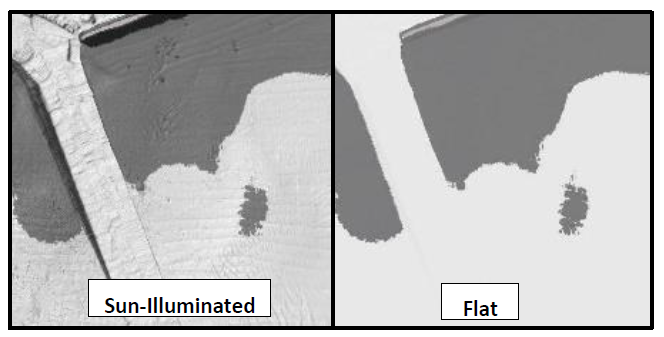 Figure 6 — Sun-illuminated and Static (Flat) Shading10.3.	Generation and display of navigation zonesThe addition of an S-102 dataset enhances the mariner’s ability to render and display, using colours, and higher resolution depth zoning directly from the grid.At time of ingest a display system will delineate and display navigational depth zones by comparing the depth layer of the S-102 dataset to the mariner-defined vessel draft or default safety contour. Depth zone naming and colouring (Table 3 — Table 5, and Figure 7) may follow IHO S-52, Edition 6.1(.1).NOTE	colour parameters listed in Table 3, Table 4 and Table 5 are specified in CIE x, y, L co-ordinates.Table 3 — Depth Zone and Colour Token Information for DayTable 4 — Depth Zone and Colour Token Information for DuskTable 5 — Depth Zone and Colour Token Information for Night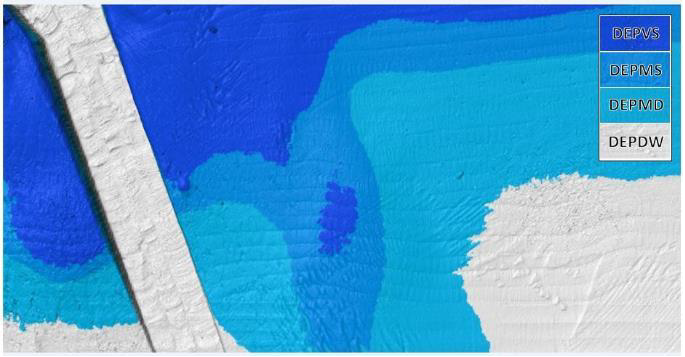 Figure 7 — S-52, Edition 6.1(.1) Depth Zone Colouring for Day11.	Data Product Format (Encoding)11.1.	IntroductionThe S-102 data set must be encoded using the Hierarchical Data Format standard, Version 5 (HDF5).The key idea behind the S-102 product structure is that each coverage is a feature. Each of these features is co-located with the others. Therefore, they share the same spatial metadata and each is required to correctly interpret the others.For the use of HDF5, the following key concepts (S-100, Part 10c, Clause 5.1) are important:In addition, datasets may be a compound (a single record consisting of an array of simple value types) and have multiple dimensions.11.2.	Product structureThe structure of the data product follows the form given in S-100, Part 10c — HDF5 Data Model and File Format. The general structure, which was designed for several S-100 products is given in Figure 8.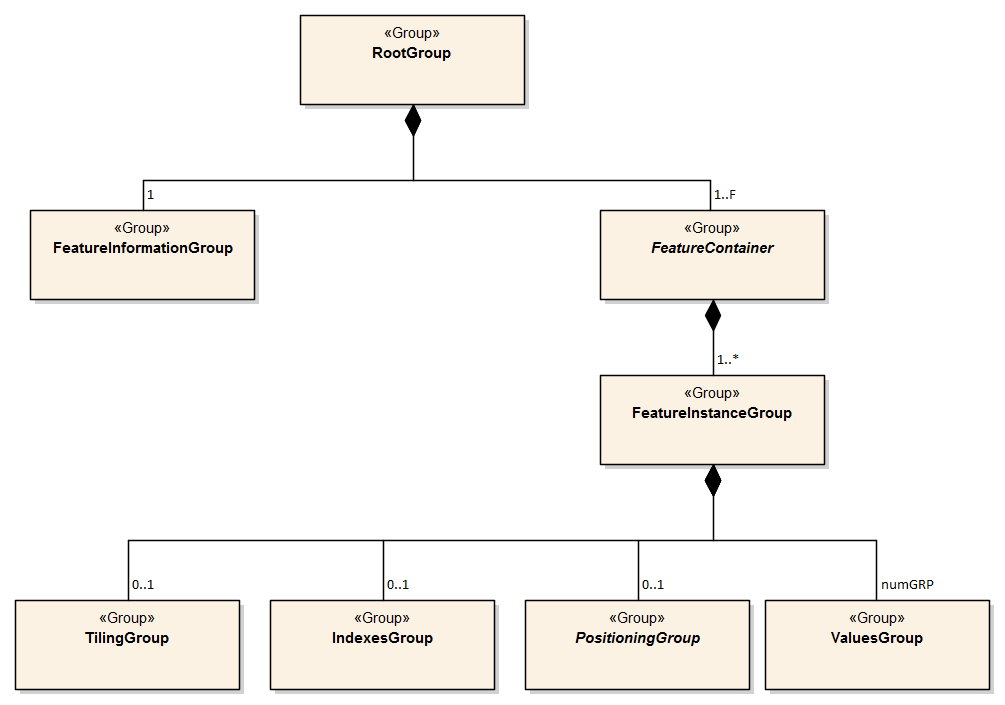 Figure 8 — Outline of the generic data file structureFigure 8 shows the four levels defined within the HDF encoding as defined in S-100, Part 10c. Below is a further definition of these levels.In Table 6 below, levels refer to HDF5 structuring (see S-100, Part 10c, Figure 9). Naming in each box below the header line is as follows: Generic name; S-100 or S-102 name, or nothing if none; and (HDF5 type) group, attribute or attribute list, or dataset. Figure 9 depicts the same structure using a graphical representation.Table 6 — Overview of S-102 Data Product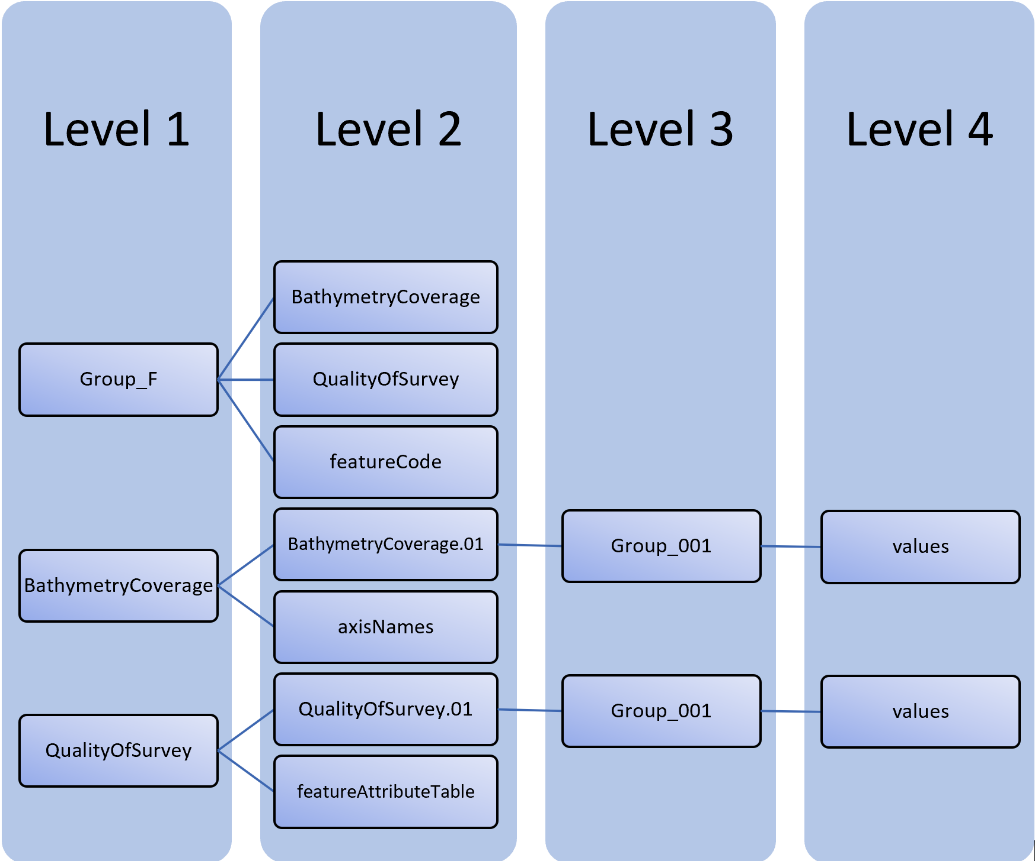 Figure 9 — Hierarchy of S-102 Data ProductThe following sections explain entries in Table 6 in greater detail.11.2.1.	Root GroupThe root group is required by HDF5. The S-100 HDF5 format (S-100, Part 10c) attaches metadata attributes applicable to the whole dataset to this group. S-102 uses all the S-100 attributes except geographicIdentifier and metaFeatures. The attributes used in S-102 are listed in Table 7, with specific requirements, if any, added in the Remarks column.Table 7 — Root group attributes11.2.2.	Feature Codes (Group_F)No attributes.This group specifies the S-100 features to which the data applies, and consists of three components:featureCode — a 1-dimensional dataset with the featureCode(s) of the S-100 feature(s) contained in the data product. For S-102, the dataset has only two elements — the string “BathymetryCoverage” and “QualityOfSurvey” (without quotes). The entries in this dataset give the names of the other two components of Group_F.BathymetryCoverage — A 1-dimensional dataset that contains the standard definition of the bathymetry coverage feature class in terms of its attributes and their types, units of measure, etc. The datatype of its elements is the compound type described in S-100, Part 10c, Table 8.QualityOfSurvey — A 1-dimensional dataset of the same datatype as the BathymetryCoverage dataset described above. This QualityOfSurvey dataset contains the definition of the reference to metadata records. The reference is a single integer which identifies a metadata record in featureAttributeTable (described in S-100, Part 10c, Clause 9.6.2 and Section 11.2.8.11.2.3.	BathymetryCoverage and QualityOfSurvey Tables (in Group_F)BathymetryCoverage and QualityOfSurvey are arrays of compound type elements, whose components are the 8 components specified in Table 8.Table 8 — Sample contents of the BathymetryCoverage and QualityOfSurvey arraysAccording to S-100, Part 10c, Clause 9.5, “All the numeric values in the feature description dataset are string representations of numeric values; for example, “-9999.0” not the float value -9999.0.”While the sample contents are shown in the two attributes columns, these are actually rows in the BathymetryCoverage table. They are also each a single HDF5 compound type and represent a single HDF5 element in the table.All cells shall be HDF5 variable length strings. The minimum and maximum values are stored in lower and upper columns. Variable length strings allow future proofing the format in the event editing is allowed or correcting these values is required.11.2.4.	Root BathymetryCoverageTable 9 — Attributes of BathymetryCoverage feature container group11.2.5.	Feature Instance group — BathymetryCoverage.01Per S-100, Part 10c, Clause 9.7 and S-100, Part 10c, Table 12: Attributes of feature instance groupsTable 10 — Attributes of BathymetryCoverage feature instance groupThe gridOriginLongitude, gridOriginLatitude, gridSpacingLongitudinal, and gridSpacingLatitudinal attributes should be in the same geographic units as the bounding box. Note that this practice deviates from S-100 where it indicates that this value should be in Arc Degrees. This practice has the effect that gridOriginLongitude and gridOriginLatitude are identical to westBoundLongitude and southBoundLatitude.The gridOriginLongitude and gridOriginLatitude are the cell center of the cell.numPointsLongitude and numPointsLatitude must contain the number of cells in the x and y dimensions of the values table.11.2.6.	The values group — Group_001This group contains the following attributes. These attributes are not defined by S-100, Part 10c. They are an extension of this Product Specification.Table 11 — Attributes of values groupThe group contains an HDF5 dataset named values containing the bathymetric gridded data.11.2.7.	BathymetryCoverage feature instance group — values datasetThis dataset contains the compound data arrays containing bathymetric gridded data. These components are explained below.For bathymetric gridded data, the dataset includes a two-dimensional array containing the depth and uncertainty data. These dimensions are defined by numPointsLongitudinal and numPointsLatitudinal. By knowing the grid origin and the grid spacing, the position of every point in the grid can be simply computed.uncertainty data, it must be filled with the fillValue specified in the Group_F feature information dataset.The ) are stored in two-dimensional arrays with a prescribed number of columns (numCOL) and rows (numROW). This grid is defined as a regular grid (dataCodingFormat = 2); therefore, the depth and uncertainty values will be for each discrete point in the grid. The data type of the array values is a compound with two members.11.2.8.	Root QualityOfSurveyThe QualityOfSurvey container group has the same metadata attributes as BathymetryCoverage container group (see Table 9). The values of the attributes must also be the same as the BathymetryCoverage container group. An exception is the attribute ‘dataCodingFormat’, which must be ‘9.’The QualityOfSurvey container group contains an additional 1-dimensional array named featureAttributeTable (S-100, Part 10c, Table 9; S-100, Part 10c, Clause 9.6.2). This dataset is mandatory within the QualityOfSurvey group. Each element of this array is a metadata record of HDF5 compound type. The fields are described in Table 12 below.Table 12 — Elements of featureAttributeTable compound datatypeTable 13 — Codes defining how uncertainty of bathymetric depth was determined11.2.9.	Instance group QualityOfSurvey.01The QualityOfSurvey.01 instance group has the same metadata attributes as BathymetryCoverage.01 instance group (see Table 10). The values of the attributes must also be the same as the BathymetryCoverage instance group.11.2.10.	Values group for QualityOfSurveyThe values group for QualityOfSurvey contains no metadata attributes and a single dataset named values, which is described in Section 11.2.11.11.2.11.	Values dataset for QualityOfSurveyThe values dataset for QualityOfSurvey is a single two-dimensional array of unsigned integers (the same datatype and size as the “id” field in featureAttributeTable — Table 11). The array must have the same dimensions as the values dataset in the BathymetryCoverage feature instance (Section 11.2.7).Each cell in this values dataset must be populated with a value that is one of the record identifiers in the featureAttributeTable dataset or with the fill value 0 (zero).11.2.12.	Mandatory Naming ConventionsThe following group and attribute names are mandatory in S-100: Group_F *featureCode *(for S-102) *BathymetryCoverage 12.	Data Product Delivery12.1.	IntroductionThis clause describes how S-102 data will be delivered from the charting authority to the mariner.12.2.	Dataset12.2.1.	Dataset managementThree types of dataset files may be produced and contained within an exchange set:New dataset: Initial. New edition of a dataset: Includes new information. New editions must cover at least the same area as its predecessor. Cancellation: The dataset is cancelled and no longer available to be displayed or used. 12.2.2.	Dataset sizeS-102 delivery will take place in one form: network transfer to platform (that is, internet download). An example scenario has been provided below:NOTE	The use of 10 MB in this and other sections should be treated as informative information only. Additionally, any computed values associated with either file size limit should be treated as approximate answers. Final selection of an appropriate file size limit or grid resolution is left to the discretion of the data producer.Table 14 provides general information to aid in the compilation of S-102 data for specific charting scales.Annex D discusses in greater detail the physical size components of an S-102 file.12.2.2.1.	S-102 grid resolution and tilingTable 14 — Informative Grid Resolution and Resulting Tile Size at Chart Scale12.2.3.	Dataset file namingDataset naming must follow a standard pattern to give implementers greater predictability of incoming datasets. S-102 dataset naming conventions must follow these rules.12.3.	Exchange SetThe structure of an S-102 Exchange Set must be according to the structure described below, which is based on S-100, Part 17, Clause 17–4.2.An S-102 Exchange Set must contain an Exchange Set Catalogue, CATALOG.XML, its digital signature CATALOG.SIGN, and may contain any number of S-102 conformant dataset files, support files, and Catalogue files. All content must be placed inside a top root folder named S100_ROOT. This is the only top level root folder in an Exchange Set containing only S-100 products. The S100_ROOT folder must contain a subfolder named S-102. This subfolder holds content specific to the S-102 Product Specification. The S-102 subfolder must contain subfolders for the component dataset files (DATASET_FILES) and Catalogues (CATALOGUES) as required. The required Exchange Set Catalogue XML document instance must be named CATALOG.XML and placed in the S100_ROOT folder, together with its digital signature (CATALOG.SIGN) file. All other digital signatures are included within their corresponding resource metadata records in the CATALOG.XML. Support files are not allowed in S-102 exchange sets for this edition of S-102. 12.4.	Exchange CatalogueThe Exchange Catalogue acts as the table of contents for the Exchange Set. The Catalogue file of the Exchange Set must be named CATALOG.XML. No other file in the Exchange Set may be named CATALOG.XML. The contents of the Exchange Catalogue are described in Chapter 13.12.5.	Data integrity and encryptionS-100 Part 15 defines the algorithms for compressing, encrypting and digitally signing datasets based on the S-100 Data Model. The individual Product Specifications provide details about which of the elements are being used and on which files in the dataset.12.5.1.	Use of compressionThe data producer decides if compression will be used on the S-102 product files (HDF5). It is expected that a hydrographic office will make a policy decision and that all the S-102 datasets from the producer will be either compressed or uncompressed.It is recommended to compress all the dataset files, for example HDF5 files. The ZIP compression method defined in S-100 Part 15 must be applied to the product files.12.5.2.	Use of data protectionIt is recommended to encrypt all the dataset files, for example HDF5. The encryption method defined in S-100, Part 15 must be applied.12.5.3.	Use of digital signaturesDigital signatures shall be used on all files included in a S-102 compliant Exchange Set to meet the requirements of IMO resolution MSC.428(98) to reduce cyber security risks among users, especially when used in navigations systems at sea. The recommended signature method is defined in S-100, Part 15.The digital signature information is encoded in the corresponding discovery block in the exchange catalogue for each file included in the Exchange Set.13.	Metadata13.1.	IntroductionThe Metadata elements used in the Bathymetric Surface product are derived from S-100 and from ISO 19115-1:2014/Amd 1:2018 and ISO 19115-2:2009. Optionally additional metadata may be derived from ISO/TS 19130:2010 and ISO/TS 19130-2:2014 especially metadata relating to the sonar equipment which may have been used to acquire the bathymetric data.S-102 metadata is encoded in two places:Metadata used for the discovery, identification, and use of S-102 datasets in S-100-based navigations systems (specifically, an S-100-capable ECDIS) is encoded in the exchange catalogue. This metadata conforms to S-100 Part 17, with product-specific restrictions added. Metadata required by the S-100 HDF5 encoding (S-100, Part 10c) and product-specific metadata defined by this product specification are encoded at various levels in the HDF5 group hierarchy, as specified by S-100, Part 10c or Section 11.2. 13.2.	Exchange Set metadataFor information exchange, there are several categories of metadata required: metadata about the overall Exchange Catalogue, metadata about each of the datasets contained in the Catalogue.Figure 10 depicts the relationships of exchange set elements (datasets and feature/portrayal catalogues) and exchange set metadata. This figure is derived from Figure 17-2 in S-100 Edition 5.0.0 with relationships not applicable to S-102 omitted.Figure 11 depicts the structure of the exchange catalogue and its component discovery metadata blocks. The structure is the same as in S-100, Part 17.More detailed information about the various classes is shown in in Figure 12 and a textual description in Tables 15 to 30.The discovery metadata classes have numerous attributes which enable important information about the datasets to be examined without the need to process the data, for example, decrypt, decompress, load, etc. Other Catalogues can be included in the Exchange Set in support of the datasets such as Feature and Portrayal.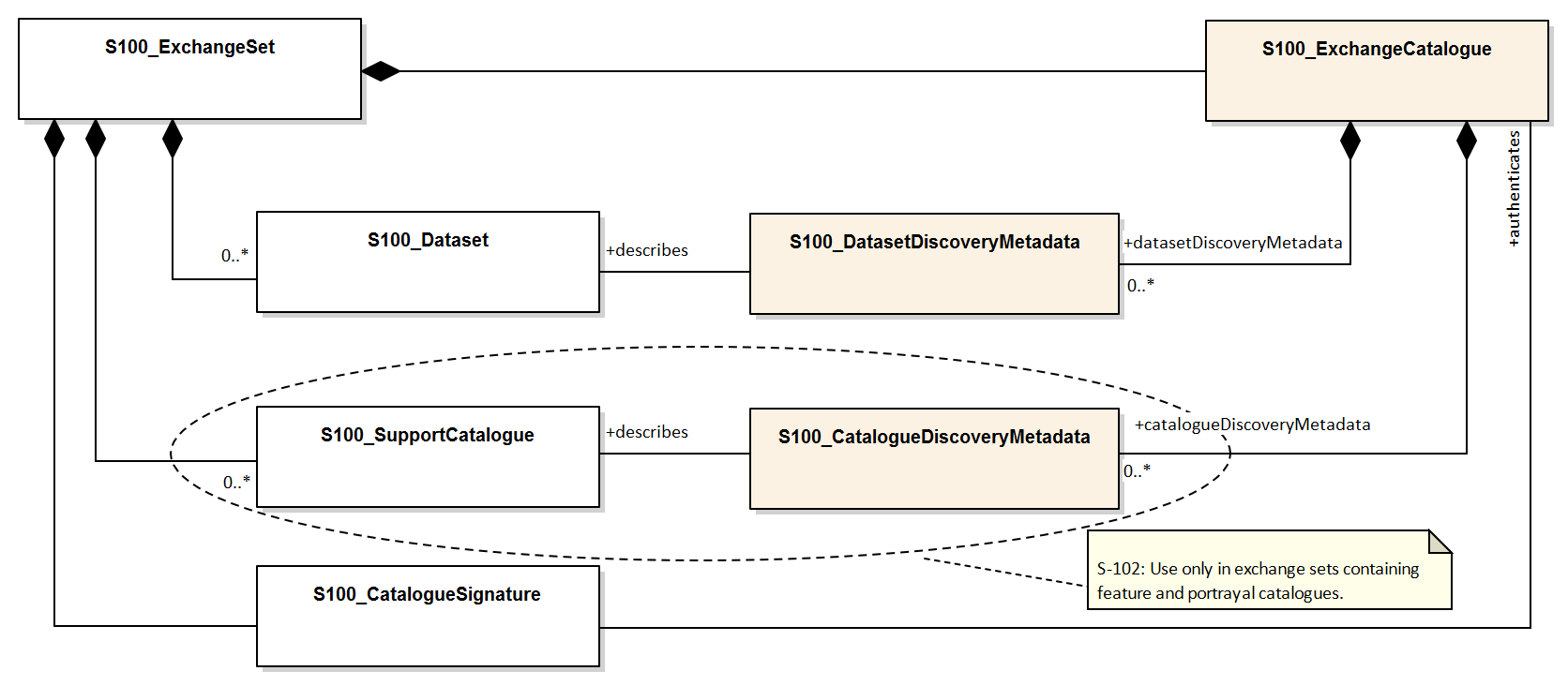 Figure 10 — Components and associated metadata for the S-102 exchange set (S-100 5.0.0 Figure 17-2 with items not used by S-102 omitted)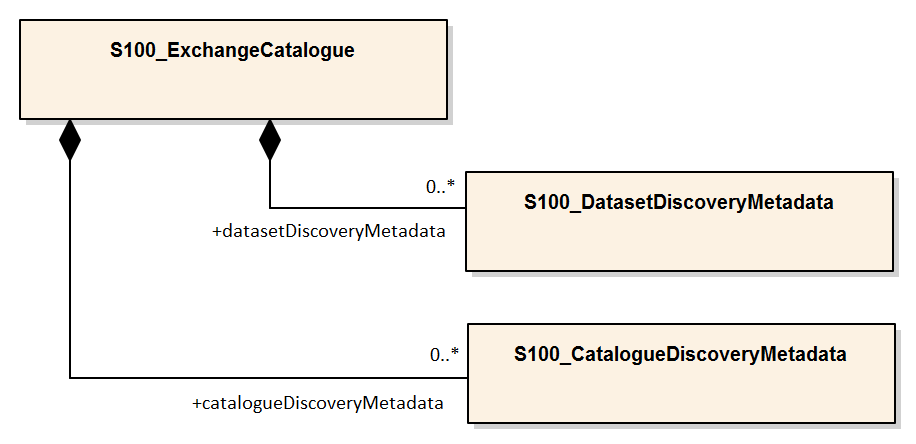 Figure 11 — Relationship between exchange catalogue, discovery metadata, and dataset (from S-100 5.0.0 Figure 17-6)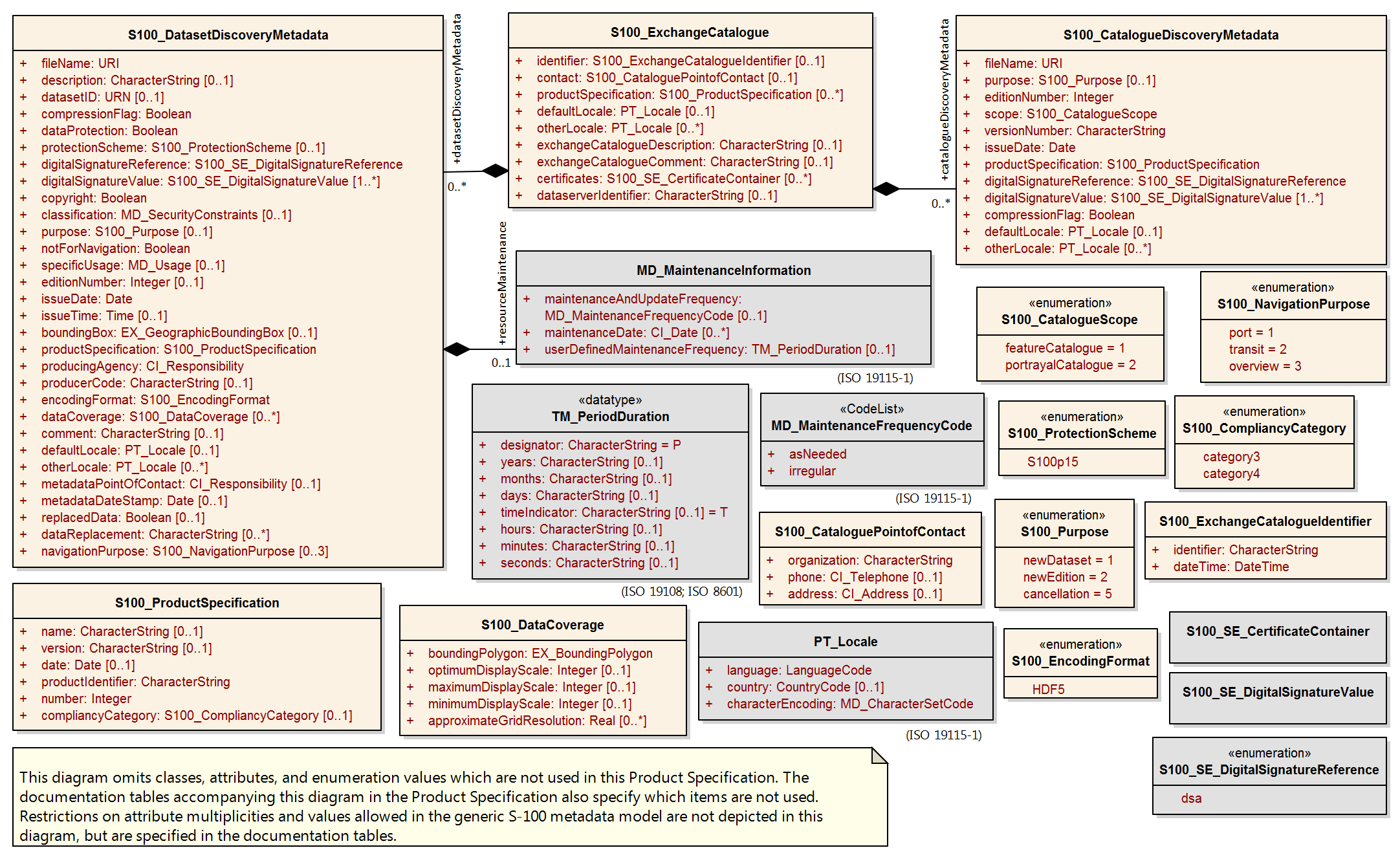 Figure 12 — S-102 Exchange Set Class DetailsThe following clauses define the mandatory and optional metadata needed for S-102. In some cases, the metadata may be repeated in a national language. If this is the case it is noted in the Remarks column.The XML schemas for S-102 exchange catalogues will be available from the IHO Geospatial Information (GI) Registry and/or the S-100 GitHub site (https://github.com/IHO-S100WG).The S-102 exchange catalogue uses the S-100 exchange catalogue schemas which are available from the S-100 schema server at https://schemas.s100dev.net (downloadable archives are also available on the site for offline use). Implementation of the S-102-specific constraints described in clauses 12.X to 12.Y below is left to developer decision as it can be done in various ways depending on implementation frameworks and the requirements of production or application software.13.3.	LanguageThe exchange language must be English.Character strings must be encoded using the character set defined in ISO/IEC 10646-1:2000, in Unicode Transformation Format-8 (UTF-8). A BOM (byte order mark) must not be used.13.4.	S102_ExchangeCatalogueEach Exchange Set has a single S100_ExchangeCatalogue which contains meta information for the data in the Exchange Set.S-102 uses S100_ExchangeCatalogue without extension. S-102 restricts certain attributes and roles as described in Table 15. These restrictions are in bold type and noted in the Remarks column.Table 15 — S102_ExchangeCatalogue parameters13.4.1.	S100_ExchangeCatalogueIdentifierS-102 uses S100_ExchangeCatalogueIdentifier without modification.Table 16 — S100_ExchangeCatalogueIdentifier parameters13.4.2.	S100_CataloguePointOfContactS-102 uses S100_CataloguePointOfContact without modification.Table 17 — S100_CataloguePointOfContact parameters13.5.	S100_DatasetDiscoveryMetadataDataset discovery metadata in S-102 restricts certain attributes and roles as described in Table 18. Optional S-100 attributes which are mandatory in S-102 are indicated in the Remarks column.Table 18 — S100_DatasetDiscoveryMetadata parameters13.5.1.	S100_NavigationPurposeTable 19 — S100_NavigationPurpose13.5.2.	S100_DataCoverageS-102 uses S100_DataCoverage without modification.Table 20 — S100_DataCoverage parameters13.5.3.	S100_PurposeTable 21 — S100_Purpose13.5.4.	S100_EncodingFormatS-102 uses S100_EncodingFormat with a restriction on the allowed values to permit only the S-100 HDF5 format for S-102 datasets.Table 22 — S100_EncodingFormat parameters13.5.5.	S100_ProductSpecificationS-102 uses S100_ProductSpecification without modification. The Product Specification attributes encoded must be for this edition of S-102.Table 23 — S100_ProductSpecification parameters13.5.6.	S100_CompliancyCategoryS-102 exchange sets conforming to this edition of S-102 and using a CRS from the EPSG registry may be encoded as category 3 or 4 when the compliancyCategory metadata attribute is populated. Because S-98 interoperability assumes category4 datasets, category4 may be used for test purposes, though the absence of test datasets and of a published IHO interoperability catalogue mean this edition of S-102 does not yet qualify for category4. Given the uncertainty about interoperability testing requirements and availability of test datasets, the S-100 WG chair and S-102 PT chair should be consulted for up-to-date guidance.Table 24 — S100_CompliancyCategory13.5.7.	S100_ProtectionSchemeTable 25 — S100_ProtectionScheme parameters13.6.	MD_MaintenanceInformationTable 26 — MD_MaintenanceInformation parameters13.7.	MD_MaintenanceFrequencyCodeS-100 (and therefore S-102) use a subset of the values allowed in ISO 19115-1.Table 27 — MD_MaintenanceFrequencyCode parameters13.8.	S100_CatalogueDiscoveryMetadataS-102 uses S100_CatalogueMetadata without modification.Table 28 — S102_CatalogueMetadata parameters13.8.1.	S100_CatalogueScopeS-102 uses S100_CatalogueScope without modification.Table 29 — S100_CatalogueScope parameters13.8.2.	PT_LocaleTable 30 — PT_Locale parametersThe class PT_Locale is defined in ISO 19115-1:2014/Amd 1:2018. LanguageCode, CountryCode, and MD_CharacterSetCode are ISO codelists which are defined in a codelists file which is part of the S-100 Edition 5.0.0 schema distribution.13.9.	Certificates and Digital SignaturesThe classes S100_SE_CertificateContainer, S100_SE_DigitalSignatureReference, and S100_DigitalSignatureValue are defined in S-100, Part 15 and implemented in the S-100 generic schemas.In accordance with S-100, Part 15, only the DSA algorithm is allowed from the S100_SE_DigitalSignatureReference enumeration.S-102 uses S100_DigitalSignatureValue without modification. As stated in S-100, Part 15, Clause 15–8.11.4:“The class S100_SE_DigitalSignatureValue is realized as one of either S100_SE_SignatureOnData (a digital signature of a particular identified resource) or an additional digital signature defined using the class S100_SE_AdditionalSignature, each of which is either a S100_SE_SignatureOnData or S100_SE_SignatureOnSignature element as described in clause 15-8.8. S-100 Part 17 metadata thus allows for multiple digital signatures, a single mandatory S100_SE_SignatureOnData and any number of additional signatures, either of the data or other signatures.”Annex A 
Data Classification and Encoding Guide A.1.	FeaturesA.1.1.	BathymetryCoverageTable A.1 — BathymetryCoverage feature parametersA.2.	Feature AttributesA.2.1.	BathymetryCoverageTable A.2 — BathymetryCoverage feature attribute parametersAnnex B 
Normative Implementation Guidance NOTE	Normative Implementation Guidance to be addressed in a future version of S-102.Annex C 
Portrayal Catalogue NOTE	Portrayal Catalogue currently under development.Annex D 
S-102 Dataset Size and Production D.1.	Header RecordAn S-102 file will contain two header sections. The first section contains, at minimum, the mandatory metadata elements as defined in S-100 Part 4. The second section contains, at minimum, the mandatory metadata elements as defined in Chapter 13 of the S-102 Product Specification. The producers may add optionally defined metadata to these sections, as their processes/standards require.Given that the contents of these metadata attributes will vary between producers, it is impossible to define a definitive size for the file header. The estimated maximum size for the full header of an S-102 file is 3 MB. This is an estimate based on the expected encoding of mandatory metadata in both S-100/S-102, usage of the optional metadata elements and expected verbosity of those elements.D.2.	Data Records/NodesThe data contained within an S-102 file consists of a single data type. This data is the BathymetryCoverage and is defined as a two-dimensional array of nodes containing bathymetric data. Each of the nodes within this array contains two data values (depth and uncertainty). Both values are stored as a 4-byte floating point. The total size of each node will therefore be 8 bytes.D.3.	File EstimatesTable D.1 estimates the possible number of records for a given S-102 file. This estimation is based on file size constraints and the estimates described above. Rounded to the nearest hundred, this estimate allows us to state that a file not exceeding 600×600 will remain below the 10 MB. Figure D.1 depicts the maximum grid size for 10MB.Table D.1 — Calculated File Size for 10 MB (Uncompressed Dataset)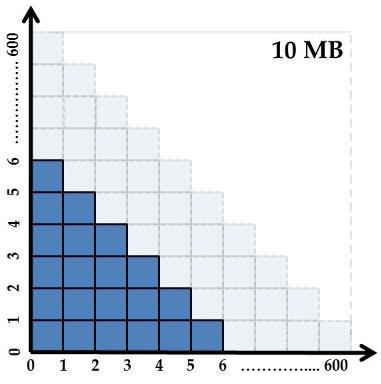 Figure D.1 — Informative grid extents for a 10 MB Uncompressed DatasetAnnex E 
Multi-Resolution Gridding NOTE	Multi-Resolution gridding to be addressed in a future version of S-102.Annex F 
Gridding Full Resolution Source Bathymetry and its Relationship to a Charted Sounding F.1.	Modern High-Resolution Hydrographic Multibeam SonarsAs stated in Chapter 5, the majority of modern hydrographic surveys are conducted using high-resolution multibeam sonar systems. These systems provide great target detection capability and allow for the production of highly detailed images of the seafloor. It must be understood that this capability comes at a price. These systems collect a tremendous amount of information which requires sufficient processing power and data storage to reduce an overwhelming quantity of depth estimates to a manageable number for charting production. The following example describes one method to grid high-resolution multibeam sonar data. This example additionally shows the relationship of a product scale grid to the actual charted sounding.F.1.1.	Example collection scenarioF.2.	Survey MetricsF.2.1.	Ping rate and number of depth estimatesIn 20 metres of water the system described above would collect 400 individual depth estimates each ping. If maximum ping rate of 20 Hz is realized the sonar has the ability to collect 8,000 individual depth estimates every second.400 depth estimates per ping X 20 Hz = 8000 depth estimates / second
-OR-
28.8 million depth estimates each hour.
345.6 million depth estimates every day.
10.4 billion depth estimates at the end of the survey.F.2.2.	Sonar footprintSonar footprint is a function of water depth (20 metres) and beam angle (). Computed footprint at nadir:, where Since this is a system, the total footprint at Nadir is: 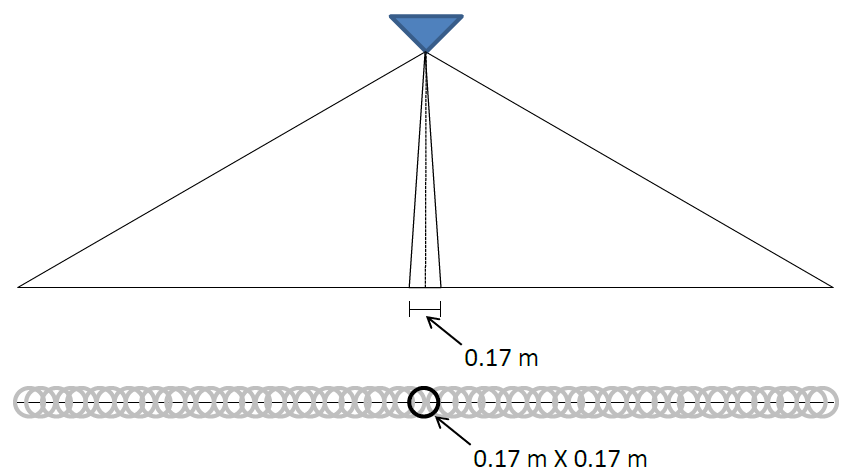 Figure F.1 — Sonar Footprint at NadirF.2.3.	Sonar coverageA benefit of multibeam sonars is the ability to collect a swath of depth estimates with each ping. The example sonar lists swath coverage as 5 times water depth. In 20 metres of water this system will ensonify 100 metres of seafloor every ping. This results in a 100-metre swath (50 metres to port and starboard) along the entire length of the survey line. See Figure F.2.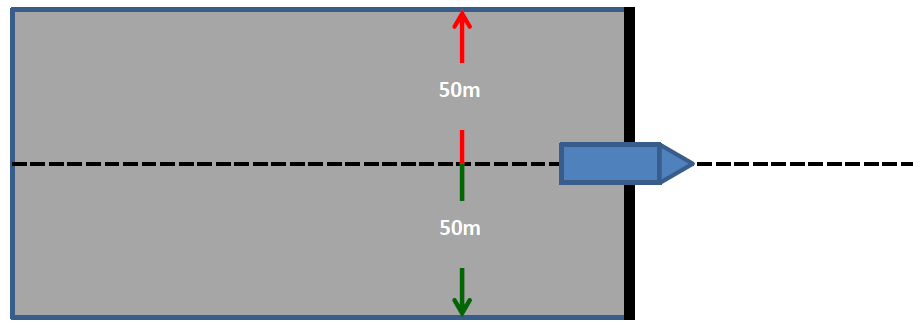 Figure F.2 — Swath Coverage of survey vesselTotal coverage:of coverage each day.of total coverage after 30 days.F.3.	Post Survey ProcessF.3.1.	High-density processing gridThroughout the survey or at its completion hydrographers will process collected bathymetry, removing gross outliers and erroneous depth estimates. The current trend for processing large quantities of multibeam bathymetry is to generate grids to aid in this process. Generation of a grid improves visualization of the survey and allows for the use of statistics to clean collected data. For the purpose of this example, the described process will produce a high-density seafloor model, selecting a grid resolution representative of twice the sonar footprint at nadir. Since twice the footprint is ~0.3 metres the processing resolution has been increased to 0.5 metres.NOTE	The reason for gridding at such a high resolution is to eliminate the need to revisit the full source data point cloud (10.4 Billion Depth Estimates) every time a production effort is initiated. Production and archival of a high-density grid allows the HO to defocus the high-density surface to a coarser resolution more applicable to the intended charting product.Results: A 0.5-metre grid for the example survey area: 2.1 Billion depth nodes, or < 20% of the total collected depth estimates.F.3.2.	Generation of a production gridReferencing the beginning of this Annex, the intended product is a 1:22,000 ENC. Reduction of the “high-density” grid to a 6-metre grid reduces the number of grid nodes from 2.1 Billion to 14.6 million. The resulting 6-metre grid serves as an example of soundings extracted to support chart production. In total, less than 1% of collected depth estimates make it on a charting product.NOTE	If the 6-metre surface serves as the source for a complimentary S-102 dataset there will be ~169 nodal depths underneath a single charted sounding. See Figure F.3.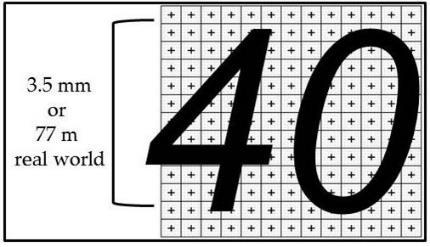 Figure F.3 — Charted Soundings vs 6-metre S-102 GridAnnex G 
Validation G.1.	IntroductionThe following checks are intended for production systems designed to produce S-102 datasets. The checks can be administered at any time during the production phase. They can also be applied downstream in the distribution and end user systems to test the conformance of a dataset to the format rules specified in S-100 Part 10c and the S-102 Product Specification.G.2.	Check ClassificationChecks are classified as critical, error, or warning checks as described in the Table below.Table G.1 — Classification of checksG.3.	Check ApplicationChecks do not apply to dataset terminations or cancellations, except where the check description explicitly states it applies in case of a termination or cancellation.The checks apply to each HDF5 file which constitutes a dataset (in the S-100 sense of “dataset” as an entire HDF5 file).There being no update dataset format defined in S-102, checks are not designated as applying to “base” or “update” datasets.G.4.	Validation StepsG.4.1.	Dataset validationDataset validation checks the structure and content of individual HDF5 data files. The checks for each HDF5 dataset file are divided into five phases:Table G.2 — Phases in validation processing for HDF5 datasetsSince S-102 uses regular grids which do not require explicit positioning for individual grid points as described in S-100, Part 10c, Clause 9.10, there is no Positioning group and the corresponding validation phase is not required in S-102.Certain check failures in earlier phases prevent progress to later phases (for example, because information for the later phase is not available). If such checks fail, processing of other checks in the current phase may continue, but subsequent phases cannot be executed due to a lack of necessary information.G.4.2.	Exchange Set validation (informative)Exchange Set validation involves the following phases.Checking the presence and correctness of the Exchange Catalogue (CATALOG.XML). Verification of signatures, including the Exchange Catalogue signature and signatures for individual datasets, catalogues, and support files. Checking the structure and contents of the Exchange Set package, including whether there is a discovery block for each file in the Exchange Set. Checking that the metadata encoded in a discovery block and the headers and embedded metadata in the corresponding dataset or Catalogue are compatible. Generalised checks for Exchange Set validation are being developed by the S-100WG and will be introduced into S-102 when ready.G.4.3.	System validation (informative)System validation consists of verifying the suitability of the Exchange Set and dataset for its intended use and its compatibility with other data products with which it will be used. For example, an S-102 dataset intended for use on an ECDIS should:Conform to the applicable user experience requirements for coverage data specified in S-98 Annex C (User Experience); Use the same datum as the underlying ENC(s), in order to be usable for water level adjustment calculations. The requirements for system validation are under development at this time and will be described in a separate specification.G.5.	Check Description FormatG.5.1.	Specification of validation checksIndividual checks are defined in the format described in Table G.3.Table G.3 — Check specification formatG.5.2.	Phase initializationCertain parameters need to be initialized before processing of the phase begins. The required initialization statements are indicated in a sub-head row at the beginning of each phase.G.5.3.	List of checksThe individual checks are given in a spreadsheet file accompanying this Product Specification. The checks are a part of this Product Specification.Words in angle brackets <> indicate the content is a parameter which must be substituted by the appropriate value. For example, <FX> (Phase 1 in the dataset checks) should be replaced by the appropriate codes for the bathymetry coverage and quality coverage features (BathymetryCoverage and QualityOfSurvey for S-102 Ed. 2.2.0).Bold type indicates a literal name (for example Group_F.featureCode means the HDF5 array named “featureCode” in the HDF5 group named “Group_F”).Comparisons of names in the HDF5 dataset, exchange catalogue, and exchange set (groups, attributes, HDF5 datasets, fields of compound types, etc.) to the Product Specification and feature catalogue should be case-sensitive.Additional “S-100 level” checks will be defined in a separate document (under preparation by the S-100 WG).G.6.	Test cases and methods(To be defined.)This document or partial material from this document may be translated, reproduced or distributed for general information, on no more than a cost recovery basis. Copies may not be sold or distributed for profit or gain without prior written agreement of the IHO and any other copyright holders.In the event that this document or partial material from this document is reproduced, translated or distributed under the terms described above, the following statements are to be included:“Material from IHO publication [reference to extract: Title, Edition] is reproduced with the permission of the International Hydrographic Organization (IHO) Secretariat (Permission No ……./…) acting for the International Hydrographic Organization (IHO), which does not accept responsibility for the correctness of the material as reproduced: in case of doubt, the IHO’s authentic text shall prevail. The incorporation of material sourced from IHO shall not be construed as constituting an endorsement by IHO of this product.”“This [document/publication] is a translation of IHO [document/publication] [name]. The IHO has not checked this translation and therefore takes no responsibility for its accuracy. In case of doubt the source version of [name] in [language] should be consulted.”The IHO Logo or other identifiers shall not be used in any derived product without prior written permission from the IHO.Version NumberDateApproved ByPurpose1.0.0April 2012TSMADApproved edition of S-1022.0.0March 2017S-102PTUpdated clause 4.0 and 12.0.
Populated clause 9.0 and Annex B.2.0.0May 2017S-102PTModified clause 9.0 based on feedback at S-100WG2 meeting.2.0.0February 2018S-102PTModified Clause 9.0. Deleted contents of Annex B in preparation for updated S-100 Part 10C guidance. Added Annex F: S-102 Dataset Size and Production, Annex G: Gridding Example, Annex H: Statement added for Multi-Resolution Gridding, Annex I: Statement for future S-102 Tiling.2.0.0June 2018S-102PTModifications to align with S-100 v4.0.0, S-100 Part 10c development, and actions from 4th April S-102 Project Team Meeting.Modified content throughout the following sections:Clause 1, 3, 4, 5, 6, 9, 10, 11, and 12. Annexes A, B, D, F, G, and I. 2.0.0October/November 2018S-102PTEntered Redline comments from HSSC Letter 02/2018Modified content includes:Clause 1, 3, 4, 5, 6, 9, 10, 11, and 12. Annexes A, B, D, F, G, and I. 2.0.0January/February 2019S-102PTAdjudicated HSSC and S102PT Comments at 5th S-102 Project Team Meeting.Modified content includes:Clause 1, 3, 4, 5, 6, 9, 10, 11, and 12. Annexes A, B, D, F, G, and I. 2.0.0September/October 2019S-102PTAdjudicated HSSC and S102PT comments since last releaseModified content includes:Annex A, B. Clause 4, 10, 12. 2.1.0November 2020S-102PTRedline first draft of 2.1 including:
S-102PT6-07.1_CHS-Paper to limit the mandate of the S-102 standard for navigation only — remove track changes and tiling options.
S-102PT6_2020_05.c_Data Product Format_Prepared by CARIS-v3.pdf — adjusted with comments from 7Cs and BSH.
Removed Annex B sample HDF encoding dump as it was inconsistent.2.1.0March 2021S-102PTRedline final draft of 2.1 including:
S-102PT7 agreed in principle to limit the scope of S-102 v 2.1 to Navigation Only. Several sections adjusted in view of this decision.
S-102PT7 revised storage locations for minimum/maximum depth and associated uncertainty.
S-102PT7 agreed for metadata to be stored in a separate ISO-formatted file.
Revised several internal references.2.1.0May 2022S-102PTEdited filename for exchange catalogue to be CATALOG.XML in 11.3 and in Table 12-7.2.2.0April 2023S-102PTMajor changes:
* Changed coverage spatial type from regular grid (DCF 2) to feature oriented regular grid (DCF 9) and
added QualityOfSurvey feature for providing quality and source metadata for individual grid cells.
Elements affected: Clause 10 and (new) Clause 7.1.
* Updated exchange set structure, exchange catalogue, and discovery metadata to align with S-100, Part 17
* Updated dataset structure specification and embedded metadata attributes to align with updated S-100, Part 10c
Element affected: Clause 10
* Removed product-specific metadata classes and attributes, and defined replacements in embedded or distributed metadata
(i.e., as HDF5 attributes or in the new QualityOfSurvey array)
* Removed provisions for including ISO metadata in S-102 exchange sets

Other revisions and clarifications:
* Updated UML and other diagrams to align with aforementioned changes
* Revised text variously for accuracy and clarity
* Removed Annex for Feature Catalogue and changed all its references to the IHO Geospatial Information registry
* Moved gridding method information from Annex into Clause 10
* Updated references to more recent versions2.3.0(ongoing from June 2023)S-102PTRemoved gridding method from product specification entirely APIApplication Programming InterfaceDSDigital SignatureDSSDigital Signature SchemeECDISElectronic Chart Display Information SystemECSElectronic Chart SystemENCElectronic Navigational ChartGMLGeography Markup LanguageIECInternational Electrotechnical CommissionIHOInternational Hydrographic OrganizationISOInternational Organization for StandardizationNSNavigation SurfaceONSOpen Navigation SurfacePKPublic KeySASignature AuthoritySKSecret KeyUMLUniversal Modelling LanguageTitleBathymetric Surface Product SpecificationAbstractThis document is a Product Specification for a bathymetric surface which may be used alone or as an important element/source for future S-100 conformant ECDIS navigation. The product is defined as a data set with different coverages. This Product Specification includes a content model and separate encodings.AcronymS-102ContentThe Product Specification defines all requirements to which S-102 bathymetric data products must conform. Specifically, it defines the data product content in terms of features and attributes within the feature catalogue. The display of features is defined by the symbols and rule sets contained in the portrayal catalogue. The Data Classification and Encoding Guide (DCEG) provides guidance on how data product content must be captured. Annex A, in addition to Section 5.3.1, will provide implementation guidance for developers.Spatial ExtentDescription: Areas specific to marine navigation.
East Bounding Longitude: 180°
West Bounding Longitude: -180°
North Bounding Latitude: 90°
South Bounding Latitude: -90°PurposeThe primary purpose of the Bathymetric Surface Product is to provide high-resolution bathymetry in gridded form in support of safety of navigation. A Bathymetric Surface Product may exist anywhere in the maritime domain. There are no limitations to its extent. Portrayal of S-102 bathymetry with other S-100 compliant products are intended to support safe passage, precise berthing and mooring, as well as route planning of marine vessels. A secondary purpose of a bathymetric surface product is to provide high-resolution bathymetric data for other maritime applications.TitleBathymetric Surface Product SpecificationS-100 Version5.0.0S-102 Version2.2.0DateApril 2023LanguageEnglishClassificationUnclassifiedContactInternational Hydrographic Bureau
4 Quai Antoine 1er
B.P. 445
MC 98011 MONACO CEDEX
Telephone: +377 93 10 81 00
Fax: +377 93 10 81 40
Email: info@iho.intURLwww.iho.intIdentifierIHO:S100:S102:2:2:0MaintenanceChanges to the Product Specification S-102 are coordinated by the IHO S-100 Working Group (S-100WG), and must be made available via the IHO web site. Maintenance of the Product Specification must conform to IHO Resolution 2/2007, as amended.Scope IdentificationGeneralScopeTitle Bathymetric SurfaceAbstract The Bathymetric Surface Product consists of a set of values organized to form a regular set of grid coverages, with associated metadata, for an area of the sea, river, lake, or other body of water. The final grid coverages include a depth value and optional associated uncertainty estimate for each location in the matrix.Topic Category Main topics for the product, as according to ISO 19115-1:2014/Amd 1:2018 MD_TopicCategoryCode:006 — elevation014 — oceans012 — inlandWatersGeographic Description Areas specific to marine navigation.Spatial Resolution The spatial resolution, or the spatial dimension on the earth covered by the size of a grid matrix cell (nominal ground sample distance), varies according to the model adopted by the producing hydrographic office.Purpose The primary purpose of the bathymetric surface product is to provide high-resolution bathymetry in gridded form in support of safety of navigation. The secondary purpose is to provide high-resolution bathymetry for other maritime applications.Language English (Mandatory), other (Optional)Classification Data can be classified as one of the following:Unclassified; Restricted; Confidential; Secret; Top Secret; Sensitive but unclassified; For official use only; Protected; or Limited distribution. Spatial Representation Type Type of spatial representation for the product, as defined by the ISO 19115-1:2014/Amd 1:2018 MD_SpatialRepresentationTypeCode: 002 — grid.Point of Contact Producing AgencyEPSG CodeCoordinate Reference System4326WGS8432601 — 32660WGS 84 / UTM Zone 1N to Zone 60N32701 — 32760WGS 84 / UTM Zone 1S to Zone 60S5041WGS 84 / UPS North (E,N)5042WGS 84 / UPS South (E,N)The full reference to EPSG can be found at https://epsg.org.The full reference to EPSG can be found at https://epsg.org.Horizontal Coordinate Reference SystemEPSG (see Table 1)ProjectionNONE/UTM/UPSTemporal reference systemGregorian CalendarCoordinate Reference System registryEPSG Geodetic Parameter RegistryDate type (according to ISO 19115-1:2014/Amd 1:2018)002 — publicationResponsible partyInternational Organisation of Oil and Gas Producers (OGP)URLhttps://www.ogp.org.uk/AttributeValue in DegreesValue in DegreesAttributeSun-IlluminatedFlat SurfaceSun Azimuth Angle135 Degrees0.0 DegreesSun Elevation45 Degrees0.0 DegreesDepth Zone NameDescriptionColourXYLDeep Water (DEPDW):Deeper than the deep contourWhite.28.3180Medium-deep water (DEPMD):Depths between the deep contour and the safety contourBlue.26.2965Medium-shallow (DEPMS):Depths between the safety contour and the shallow contourBlue.23.2555Very Shallow Water (DEPVS):Depths between the shallow contour and the zero metre contourBlue.21.2245Drying Foreshore (DEPIT):Intertidal areaYellowGreen.26.3635Depth Zone NameDescriptionColourXYLDeep Water (DEPDW):Deeper than the safety contourWhite.28.3100Shallow Water (DEPVS):Shallower than the safety contourBlue.21.225.0Intertidal (DEPIT):Area exposed at low waterYellowGreen.26.366.0Depth Zone NameDescriptionColourXYLDeep Water (DEPDW):Deeper than the safety contourWhite.28.3100Shallow Water (DEPVS):Shallower than the safety contourBlue.21.220.8Intertidal (DEPIT):Area exposed at low waterYellowGreen.26.361.2Format NameHDF5Version1.8Character SetUTF-8Specificationhttps://www.hdfgroup.org/Filea contiguous string of bytes in a computer store (memory, disk, etc.), and the bytes represent zero or more objects of the model;Groupa collection of objects (including groups);Dataseta multidimensional array of data elements with attributes and other metadata;Dataspacea description of the dimensions of a multidimensional array;Datatypea description of a specific class of data element including its storage layout as a pattern of bits; (Enumerations are encoded with unsigned 8-bit or unsigned 16-bit indices, depending on the number of transported values.)Attributea named data value associated with a group, dataset, or named datatype and stored as a scalar;Property Lista collection of parameters (some permanent and some transient).Level 1At the top level lies the Root Group, and it contains the Root Metadata and two subsidiary groups. The Root Metadata applies to all S-100 type products.Level 2The next Level contains the Feature Information Group and the Feature Container Group. The Feature Information Group contains the feature BathymetryCoverage and the feature attribute codes. The Feature Container Group contains the Feature Metadata and one or more Feature Instance Groups.Level 3This level contains a Feature Instance group. A feature instance is a bathymetric gridded data set for a single region.Level 4This level contains the actual data for each feature. In S-102 the BathymetryCoverage uses the ValuesGroup to define the content. The other groups at this level are not used.LEVEL 1 CONTENTLEVEL 2 CONTENTLEVEL 3 CONTENTLEVEL 4 CONTENTGeneral Metadata
(metadata)
(h5_attribute)Feature Codes
Group_F
(h5_group)Feature Name
BathymetryCoverage
(h5_dataset)QualityOfSurvey
(h5_dataset)Feature Codes
featureCode
(h5_dataset)Feature Type
BathymetryCoverage
(h5_group)Type Metadata
(metadata)
(h5_attribute)Feature Instance
BathymetryCoverage.01
(h5_group)Instance Metadata
(metadata)
(h5_attribute)First data group
Group_001
(h5_group)Group Metadata
(metadata)
(h5_attribute)X and Y Axis Names
axisNames
(h5_dataset)Bathymetric Data Array values
(h5_dataset)Feature Type
QualityOfSurvey
(h5_group)Metadata
(h5_attribute)
(same as BathymetryCoverage)QualityOfSurvey.01
(h5_group)Group_001
(h5_group)Group Metadata
(metadata)
(h5_attribute)Quality of Survey Data Array
values
(h5_dataset)Feature Attribute Table
(h5_dataset)NoNameCamel CaseMultData TypeRemarks1Product specification number and versionproductSpecification1StringS-100, Part 10c, Table 6
Example: INT.IHO.S-102.2.22Time of data product issueissueTime0..1String (Time Format)3Issue dateissueDate1String (Date Format)4Horizontal CRShorizontalCRS1Integer
32-bitThe identifier (EPSG code) of the horizontal CRS as defined in Section 6.2 (see Section 11.2.1, Note 1).5Name of the horizontal CRSnameOfHorizontalCRS0..1StringMandatory if horizontalCRS = -16Type of the horizontal CRStypeOfHorizontalCRS0..1EnumerationMandatory if horizontalCRS = -1
See S-100, Part 10c, Clause 10.5.7Horizontal coordinate systemhorizontalCS0..1Integer
32-bitMandatory if horizontalCRS = -1
Allowed values if typeOfHorizontalCRS = 1
(Geodetic CRS 2D):
*6422 (Lat, Lon — degree)
Allowed values if typeOfHorizontalCRS = 2
(Projected CRS):
*4400 (Easting, Northing — metres)
*4500 (Northing, Easting — metres)8Horizontal datumhorizontalDatum0..1Integer
32-bitMandatory if horizontalCRS = -1
EPSG code or -1 if user defined9Name of horizontal datumnameOfHorizontalDatum0..1StringMandatory if horizontalDatum = -110Prime meridianprimeMeridian0..1Integer
32-bitMandatory if horizontalDatum = -1;
EPSG Code11Spheroidspheroid0..1Integer
32-bitMandatory if horizontalDatum = -1;
EPSG Code12Projection methodprojectionMethod0..1Integer
32-bitMandatory if typeOfHorizontalCRS = 2;
EPSG Code
See S-100, Part 10c, Clause 8.13Projection parameter 1projectionParameter10..1Float
64-bitOnly if projectionMethod is used.
See S-100, Part 10c, Clause 10.8.14Projection parameter 2projectionParameter20..1Float
64-bitOnly if projectionMethod is used.
See S-100, Part 10c, Clause 10.8.15Projection parameter 3projectionParameter30..1Float
64-bitOnly if projectionMethod is used.
See S-100, Part 10c, Clause 10.8.16Projection parameter 4projectionParameter40..1Float
64-bitOnly if projectionMethod is used.
See S-100, Part 10c, Clause 10.8.17Projection parameter 5projectionParameter50..1Float
64-bitOnly if projectionMethod is used.
See S-100, Part 10c, Clause 10.8.18False northingfalseNorthing0..1Float
64-bitOnly if projectionMethod is used.
To be applied to the coordinates at axis Northing. [m]19False eastingfalseEasting0..1Float
64-bitOnly if projectionMethod is used.
To be applied to the coordinates at axis Easting. [m]20Epoch of realizationepoch0..1String21Bounding boxwestBoundLongitude1Float
32-bitThe values are in decimal degrees.
If a projected CRS is used for the dataset, these values refer to those of the baseCRS underlying the projected CRS (see Section 11.2.1, Note 3).21Bounding boxeastBoundLongitude1Float
32-bitThe values are in decimal degrees.
If a projected CRS is used for the dataset, these values refer to those of the baseCRS underlying the projected CRS (see Section 11.2.1, Note 3).21Bounding boxsouthBoundLatitude1Float
32-bitThe values are in decimal degrees.
If a projected CRS is used for the dataset, these values refer to those of the baseCRS underlying the projected CRS (see Section 11.2.1, Note 3).21Bounding boxnorthBoundLatitude1Float
32-bitThe values are in decimal degrees.
If a projected CRS is used for the dataset, these values refer to those of the baseCRS underlying the projected CRS (see Section 11.2.1, Note 3).22Metadatametadata1StringName of metadata file
MD_<HDF5 data file base name>.XML (or .xml) ISO metadata
(per S-100, Part 10c, Clause 12).23Vertical coordinate systemverticalCS1Integer
32-bitMandatory in S-102.
EPSG code;Allowed values:
*6498 (Depth—​metres—​orientation down)
*6499 (Height—​metres—​orientation up)24Vertical coordinate baseverticalCoordinateBase1EnumerationMandatory in S-102.
The only allowed value is 2: verticalDatum
(see S-100, Part 10c, Clause 10.6).25Vertical datum referenceverticalDatumReference1EnumerationMandatory in S-102.
The only allowed value is 1: s100VerticalDatum
(see S-100, Part 10c, Clause 10.7).26Vertical datumverticalDatum1Integer
unsigned
16-bitNumeric code from IHO GI Registry
Vertical Datum attribute except
*47 (seaFloor)
*48 (seaSurface)
*49 (hydrographicZero).NOTE 1	The remark in S-100 Edition 5.0.0 is outdated. The productIdentifier (“S-102”) and version fields (N.N.N) of S100_ProductSpecification must be used instead of name and number.NOTE 2	The value horizontalCRS specifies the horizontal Coordinate Reference System. At the time of writing, S-100 does not yet provide a mechanism for this value’s definition within HDF5 encoding (such as an enumeration of horizontal CRSs). Consequently, this configuration causes a deviation from S-100. The horizontal datum is implicitly defined by this CRS because each horizontal CRS consists of a coordinate system and a datum. S-102 does not use “user defined” CRS as mentioned in S-100, Part 10c, Table 6.NOTE 3	The baseCRS is the geodetic CRS on which the projected CRS is based. In particular, the datum of the base CRS is also used for the derived CRS (see S-100, Part 6, Table 6).NOTE 1	The remark in S-100 Edition 5.0.0 is outdated. The productIdentifier (“S-102”) and version fields (N.N.N) of S100_ProductSpecification must be used instead of name and number.NOTE 2	The value horizontalCRS specifies the horizontal Coordinate Reference System. At the time of writing, S-100 does not yet provide a mechanism for this value’s definition within HDF5 encoding (such as an enumeration of horizontal CRSs). Consequently, this configuration causes a deviation from S-100. The horizontal datum is implicitly defined by this CRS because each horizontal CRS consists of a coordinate system and a datum. S-102 does not use “user defined” CRS as mentioned in S-100, Part 10c, Table 6.NOTE 3	The baseCRS is the geodetic CRS on which the projected CRS is based. In particular, the datum of the base CRS is also used for the derived CRS (see S-100, Part 6, Table 6).NOTE 1	The remark in S-100 Edition 5.0.0 is outdated. The productIdentifier (“S-102”) and version fields (N.N.N) of S100_ProductSpecification must be used instead of name and number.NOTE 2	The value horizontalCRS specifies the horizontal Coordinate Reference System. At the time of writing, S-100 does not yet provide a mechanism for this value’s definition within HDF5 encoding (such as an enumeration of horizontal CRSs). Consequently, this configuration causes a deviation from S-100. The horizontal datum is implicitly defined by this CRS because each horizontal CRS consists of a coordinate system and a datum. S-102 does not use “user defined” CRS as mentioned in S-100, Part 10c, Table 6.NOTE 3	The baseCRS is the geodetic CRS on which the projected CRS is based. In particular, the datum of the base CRS is also used for the derived CRS (see S-100, Part 6, Table 6).NOTE 1	The remark in S-100 Edition 5.0.0 is outdated. The productIdentifier (“S-102”) and version fields (N.N.N) of S100_ProductSpecification must be used instead of name and number.NOTE 2	The value horizontalCRS specifies the horizontal Coordinate Reference System. At the time of writing, S-100 does not yet provide a mechanism for this value’s definition within HDF5 encoding (such as an enumeration of horizontal CRSs). Consequently, this configuration causes a deviation from S-100. The horizontal datum is implicitly defined by this CRS because each horizontal CRS consists of a coordinate system and a datum. S-102 does not use “user defined” CRS as mentioned in S-100, Part 10c, Table 6.NOTE 3	The baseCRS is the geodetic CRS on which the projected CRS is based. In particular, the datum of the base CRS is also used for the derived CRS (see S-100, Part 6, Table 6).NOTE 1	The remark in S-100 Edition 5.0.0 is outdated. The productIdentifier (“S-102”) and version fields (N.N.N) of S100_ProductSpecification must be used instead of name and number.NOTE 2	The value horizontalCRS specifies the horizontal Coordinate Reference System. At the time of writing, S-100 does not yet provide a mechanism for this value’s definition within HDF5 encoding (such as an enumeration of horizontal CRSs). Consequently, this configuration causes a deviation from S-100. The horizontal datum is implicitly defined by this CRS because each horizontal CRS consists of a coordinate system and a datum. S-102 does not use “user defined” CRS as mentioned in S-100, Part 10c, Table 6.NOTE 3	The baseCRS is the geodetic CRS on which the projected CRS is based. In particular, the datum of the base CRS is also used for the derived CRS (see S-100, Part 6, Table 6).NOTE 1	The remark in S-100 Edition 5.0.0 is outdated. The productIdentifier (“S-102”) and version fields (N.N.N) of S100_ProductSpecification must be used instead of name and number.NOTE 2	The value horizontalCRS specifies the horizontal Coordinate Reference System. At the time of writing, S-100 does not yet provide a mechanism for this value’s definition within HDF5 encoding (such as an enumeration of horizontal CRSs). Consequently, this configuration causes a deviation from S-100. The horizontal datum is implicitly defined by this CRS because each horizontal CRS consists of a coordinate system and a datum. S-102 does not use “user defined” CRS as mentioned in S-100, Part 10c, Table 6.NOTE 3	The baseCRS is the geodetic CRS on which the projected CRS is based. In particular, the datum of the base CRS is also used for the derived CRS (see S-100, Part 6, Table 6).NameExplanationBathymetryCoverageBathymetryCoverageQualityOfSurveyS-100 Attribute 1S-100 Attribute 2Attribute 1codeCamel Case code of attribute as in Feature CataloguedepthuncertaintyidnameLong name as in Feature Cataloguedepthuncertaintyuom.nameUnits (uom.name from S-100 Feature Catalogue)metresmetres(empty)fillValueFill value (integer or float, string representation, for missing values)100000010000000datatypeHDF5 datatype, as returned by H5Tget_class() functionH5T_FLOATH5T_FLOATH5T_INTEGERlowerLower bound on value of attribute-1200001upperUpper bound on value of attribute1200012000(empty)closureOpen or Closed data interval. See S100_IntervalType in S-100, Part 1.closedIntervalgtLeIntervalgeSemiIntervalNoNameCamel CaseMultData TypeRemarks1Data organization indexdataCodingFormat1EnumerationValue: 22Dimensiondimension1Integer
unsigned
8-bitValue: 23Common point rulecommonPointRule1EnumerationValue: 1 (average) or other values from part-10c,table=20.4Horizontal position uncertaintyhorizontalPositionUncertainty1Float
32-bitValue: -1.0 (if unknown or not available)5Vertical position uncertaintyverticalUncertainty1Float
32-bitValue: -1.0 (if unknown or not available)6Number of feature instancesnumInstances1Integer
unsigned
8-bitValue: 17aSequencing rulesequencingRule.type1EnumerationValue: 1 (linear)
see S-100, Part 10c, Table 21.7bSequencing rulesequencingRule.scanDirection1StringValue: <axisNames entry> (comma-separated).
For example, “latitude,longitude”. Reverse scan direction along an axis is indicated by prefixing a ‘-’ sign to the axis name. See Section 5.2.1.1.6.38Interpolation typeinterpolationType1EnumerationCode value from S-100, Part 10c, Table 22NoNameCamel CaseMultData TypeRemarks1aBounding boxwestBoundLongitude1Float
32-bitCoordinates should refer to the previously defined Coordinate Reference System.1bBounding boxeastBoundLongitude1Float
32-bitCoordinates should refer to the previously defined Coordinate Reference System.1cBounding boxsouthBoundLatitude1Float
32-bitCoordinates should refer to the previously defined Coordinate Reference System.1dBounding boxnorthBoundLatitude1Float
32-bitCoordinates should refer to the previously defined Coordinate Reference System.2Number of groupsnumGRP1Integer
unsigned
8-bitThe number of data values groups contained in this instance group.
Value: 13Longitude of grid origingridOriginLongitude1Float
64-bitLongitude or easting of grid origin.
Unit: (to correspond with previously defined Coordinate Reference System)4Latitude of grid origingridOriginLatitude1Float
64-bitLatitude or northing of grid origin.
Unit: (to correspond with previously defined Coordinate Reference System)5Grid spacing, longitudegridSpacingLongitudinal1Float
64-bitCell size in x dimension.6Grid spacing, latitudegridSpacingLatitudinal1Float
64-bitCell size in y dimension.7Number of points, longitudenumPointsLongitudinal1Integer
unsigned
32-bitNumber of points in x dimension.8Number of points, latitudenumPointsLatitudinal1Integer
unsigned
32-bitNumber of points in y dimension.9Start sequencestartSequence1StringGrid coordinates of the grid point to which the first in the sequence of values is to be assigned.
The choice of a valid point for the start sequence is determined by the sequencing rule.
Format: n, n
Example: “0,0” (without quotes)NoNameCamel CaseMultData TypeRemarks1minimum DepthminimumDepth1Float
32-bitThe minimum depth value in the values dataset(s) of this group2maximum DepthmaximumDepth1Float
32-bitThe maximum depth value in the values dataset(s) of this group3minimum UncertaintyminimumUncertainty1Float
32-bitThe minimum uncertainty value in the values dataset(s) of this group. If no uncertainty values are in the dataset(s) the value must be the fillValue4maximum UncertaintymaximumUncertainty1Float
32-bitThe maximum uncertainty value in the values dataset(s) of this group. If no uncertainty values are in the dataset(s) the value must be the fillValueNoAttributeDescriptionMultData TypeRemarks1idMetadata record identifier1Integer
unsigned
32-bitEach record must have a unique identifier.2dataAssessmentThe categorization of the assessment level of bathymetric data for an area.0..1Integer
unsigned
8-bit*1: Assessed
*2: Unassessed
*3: Oceanic3featuresDetected.leastDepthOfDetectedFeaturesMeasuredExpression stating if the least depth of detected features in an area was measured.0..1Integer
unsigned
8-bitBoolean, Values:
*1 (TRUE)
*0 (FALSE).
See Section 11.2.8, Note 1.4featuresDetected.significantFeaturesDetectedA statement expressing if significant features have or have not been detected in the course of a survey.0..1Integer
unsigned
8-bitBoolean, Values:
*1 (TRUE)
*0 (FALSE).
See Section 11.2.8, Note 2.5featuresDetected.sizeOfFeaturesDetectedThe size of detected bathymetric features in an area.0..1Float
32-bitSee Section 11.2.8, Note 3 and Section 11.2.8, Note 4.6featureSizeVarPercentage of depth that a feature of such size could be detected.0..1Float
32-bitSet to zero if the feature size does not scale with depth.
See Section 11.2.8, Note 3 and Section 11.2.8, Note 4.7fullSeafloorCoverageAchievedExpression stating if full seafloor coverage has been achieved in the area by hydrographic surveys.0..1Integer
unsigned
8-bitBoolean, Values:
*1 (TRUE)
*0 (FALSE).
See Section 11.2.8, Note 5.8bathyCoverageFlag for nodes populated by interpolation.0..1Integer
unsigned
8-bitBoolean, Values:
*1 (TRUE)
*0 (FALSE).
See Section 11.2.8, Note 6.9zoneOfConfidence.horizontalPositionUncertainty.uncertaintyFixedThe best estimate of the fixed horizontal or vertical accuracy component for positions, depths, heights, vertical distances, and vertical clearances.0..1Float
32-bit10zoneOfConfidence.horizontalPositionUncertainty.uncertaintyVariableFactorThe factor to be applied to the variable component of an uncertainty equation so as to provide the best estimate of the variable horizontal or vertical accuracy component for positions, depths, heights, vertical distances, and vertical clearances.0..1Float
32-bit11surveyDateRange.dateStartThe start date of the period of the hydrographic survey.0..1StringISO 8602:2004 date format.
Complete or truncated date,
see S-100, Part 1, Table 2.12surveyDateRange.dateEndThe end date of the period of the hydrographic survey.0..1StringISO 8602:2004 date format.
Complete or truncated date,
see S-100, Part 1, Table 2.13sourceSurveyIDThe survey filename or ID.0..1String14surveyAuthorityThe authority which was responsible for the survey.0..1String15bathymetricUncertaintyTypeAn estimate of the magnitude of the difference between true and estimated bathymetric depth, after all appropriate corrections are made.0..1EnumerationSee Table 13.
See Section 11.2.8, Note 7.NOTE 1	A feature in this context is any object, whether manmade or not, projecting above the sea floor, which may be a danger for surface navigation S-44. Least depth of detected features measured does not describe the least depth of features that were actually detected during a hydrographic survey, but the ability of the survey to detect the least depth of features with a maximum uncertainty as defined in S-44.NOTE 2	A feature in this context is any object, whether manmade or not, projecting above the sea floor, which may be a danger for surface navigation S-44. Significant features detected does not describe if significant features were actually detected during a hydrographic survey, but whether the survey had the capacity to detect significant features.NOTE 3	The role of the attribute, featureSizeVar is described in Section 8.1. The expectation is that featureSizeVar will be set to zero if the feature size does not scale with depth. As with featureSize, featureSizeVar should be ignored if significantFeatures is False.NOTE 4	When both featureSize and featureSizeVar are present, the greater of the two should be considered valid.NOTE 5	Full seafloor coverage achieved applies to both the spatial completeness of feature detection and to the spatial completeness of the measurement of the regular seafloor. The former is further specified by the complex attribute features detected; the latter by the attributes depth range maximum value and depth range minimum value.NOTE 6	The attribute bathyCoverage is especially useful in side-scan surveys which are characterized by gaps in bathymetric observations with full coverage side-scan imagery (interpolated gapes between bathymetry coverage in this situation would show fullCoverage = True and bathyCoverage = False). If fullCoverage = False, bathyCoverage must also equal False, such as gaps between single beam echosounder data without correlating side-scan sonar coverage.NOTE 7	Names and listed values which are not currently defined in the IHO GI Registry are subject to change upon acceptance in the Registry.NOTE 1	A feature in this context is any object, whether manmade or not, projecting above the sea floor, which may be a danger for surface navigation S-44. Least depth of detected features measured does not describe the least depth of features that were actually detected during a hydrographic survey, but the ability of the survey to detect the least depth of features with a maximum uncertainty as defined in S-44.NOTE 2	A feature in this context is any object, whether manmade or not, projecting above the sea floor, which may be a danger for surface navigation S-44. Significant features detected does not describe if significant features were actually detected during a hydrographic survey, but whether the survey had the capacity to detect significant features.NOTE 3	The role of the attribute, featureSizeVar is described in Section 8.1. The expectation is that featureSizeVar will be set to zero if the feature size does not scale with depth. As with featureSize, featureSizeVar should be ignored if significantFeatures is False.NOTE 4	When both featureSize and featureSizeVar are present, the greater of the two should be considered valid.NOTE 5	Full seafloor coverage achieved applies to both the spatial completeness of feature detection and to the spatial completeness of the measurement of the regular seafloor. The former is further specified by the complex attribute features detected; the latter by the attributes depth range maximum value and depth range minimum value.NOTE 6	The attribute bathyCoverage is especially useful in side-scan surveys which are characterized by gaps in bathymetric observations with full coverage side-scan imagery (interpolated gapes between bathymetry coverage in this situation would show fullCoverage = True and bathyCoverage = False). If fullCoverage = False, bathyCoverage must also equal False, such as gaps between single beam echosounder data without correlating side-scan sonar coverage.NOTE 7	Names and listed values which are not currently defined in the IHO GI Registry are subject to change upon acceptance in the Registry.NOTE 1	A feature in this context is any object, whether manmade or not, projecting above the sea floor, which may be a danger for surface navigation S-44. Least depth of detected features measured does not describe the least depth of features that were actually detected during a hydrographic survey, but the ability of the survey to detect the least depth of features with a maximum uncertainty as defined in S-44.NOTE 2	A feature in this context is any object, whether manmade or not, projecting above the sea floor, which may be a danger for surface navigation S-44. Significant features detected does not describe if significant features were actually detected during a hydrographic survey, but whether the survey had the capacity to detect significant features.NOTE 3	The role of the attribute, featureSizeVar is described in Section 8.1. The expectation is that featureSizeVar will be set to zero if the feature size does not scale with depth. As with featureSize, featureSizeVar should be ignored if significantFeatures is False.NOTE 4	When both featureSize and featureSizeVar are present, the greater of the two should be considered valid.NOTE 5	Full seafloor coverage achieved applies to both the spatial completeness of feature detection and to the spatial completeness of the measurement of the regular seafloor. The former is further specified by the complex attribute features detected; the latter by the attributes depth range maximum value and depth range minimum value.NOTE 6	The attribute bathyCoverage is especially useful in side-scan surveys which are characterized by gaps in bathymetric observations with full coverage side-scan imagery (interpolated gapes between bathymetry coverage in this situation would show fullCoverage = True and bathyCoverage = False). If fullCoverage = False, bathyCoverage must also equal False, such as gaps between single beam echosounder data without correlating side-scan sonar coverage.NOTE 7	Names and listed values which are not currently defined in the IHO GI Registry are subject to change upon acceptance in the Registry.NOTE 1	A feature in this context is any object, whether manmade or not, projecting above the sea floor, which may be a danger for surface navigation S-44. Least depth of detected features measured does not describe the least depth of features that were actually detected during a hydrographic survey, but the ability of the survey to detect the least depth of features with a maximum uncertainty as defined in S-44.NOTE 2	A feature in this context is any object, whether manmade or not, projecting above the sea floor, which may be a danger for surface navigation S-44. Significant features detected does not describe if significant features were actually detected during a hydrographic survey, but whether the survey had the capacity to detect significant features.NOTE 3	The role of the attribute, featureSizeVar is described in Section 8.1. The expectation is that featureSizeVar will be set to zero if the feature size does not scale with depth. As with featureSize, featureSizeVar should be ignored if significantFeatures is False.NOTE 4	When both featureSize and featureSizeVar are present, the greater of the two should be considered valid.NOTE 5	Full seafloor coverage achieved applies to both the spatial completeness of feature detection and to the spatial completeness of the measurement of the regular seafloor. The former is further specified by the complex attribute features detected; the latter by the attributes depth range maximum value and depth range minimum value.NOTE 6	The attribute bathyCoverage is especially useful in side-scan surveys which are characterized by gaps in bathymetric observations with full coverage side-scan imagery (interpolated gapes between bathymetry coverage in this situation would show fullCoverage = True and bathyCoverage = False). If fullCoverage = False, bathyCoverage must also equal False, such as gaps between single beam echosounder data without correlating side-scan sonar coverage.NOTE 7	Names and listed values which are not currently defined in the IHO GI Registry are subject to change upon acceptance in the Registry.NOTE 1	A feature in this context is any object, whether manmade or not, projecting above the sea floor, which may be a danger for surface navigation S-44. Least depth of detected features measured does not describe the least depth of features that were actually detected during a hydrographic survey, but the ability of the survey to detect the least depth of features with a maximum uncertainty as defined in S-44.NOTE 2	A feature in this context is any object, whether manmade or not, projecting above the sea floor, which may be a danger for surface navigation S-44. Significant features detected does not describe if significant features were actually detected during a hydrographic survey, but whether the survey had the capacity to detect significant features.NOTE 3	The role of the attribute, featureSizeVar is described in Section 8.1. The expectation is that featureSizeVar will be set to zero if the feature size does not scale with depth. As with featureSize, featureSizeVar should be ignored if significantFeatures is False.NOTE 4	When both featureSize and featureSizeVar are present, the greater of the two should be considered valid.NOTE 5	Full seafloor coverage achieved applies to both the spatial completeness of feature detection and to the spatial completeness of the measurement of the regular seafloor. The former is further specified by the complex attribute features detected; the latter by the attributes depth range maximum value and depth range minimum value.NOTE 6	The attribute bathyCoverage is especially useful in side-scan surveys which are characterized by gaps in bathymetric observations with full coverage side-scan imagery (interpolated gapes between bathymetry coverage in this situation would show fullCoverage = True and bathyCoverage = False). If fullCoverage = False, bathyCoverage must also equal False, such as gaps between single beam echosounder data without correlating side-scan sonar coverage.NOTE 7	Names and listed values which are not currently defined in the IHO GI Registry are subject to change upon acceptance in the Registry.NOTE 1	A feature in this context is any object, whether manmade or not, projecting above the sea floor, which may be a danger for surface navigation S-44. Least depth of detected features measured does not describe the least depth of features that were actually detected during a hydrographic survey, but the ability of the survey to detect the least depth of features with a maximum uncertainty as defined in S-44.NOTE 2	A feature in this context is any object, whether manmade or not, projecting above the sea floor, which may be a danger for surface navigation S-44. Significant features detected does not describe if significant features were actually detected during a hydrographic survey, but whether the survey had the capacity to detect significant features.NOTE 3	The role of the attribute, featureSizeVar is described in Section 8.1. The expectation is that featureSizeVar will be set to zero if the feature size does not scale with depth. As with featureSize, featureSizeVar should be ignored if significantFeatures is False.NOTE 4	When both featureSize and featureSizeVar are present, the greater of the two should be considered valid.NOTE 5	Full seafloor coverage achieved applies to both the spatial completeness of feature detection and to the spatial completeness of the measurement of the regular seafloor. The former is further specified by the complex attribute features detected; the latter by the attributes depth range maximum value and depth range minimum value.NOTE 6	The attribute bathyCoverage is especially useful in side-scan surveys which are characterized by gaps in bathymetric observations with full coverage side-scan imagery (interpolated gapes between bathymetry coverage in this situation would show fullCoverage = True and bathyCoverage = False). If fullCoverage = False, bathyCoverage must also equal False, such as gaps between single beam echosounder data without correlating side-scan sonar coverage.NOTE 7	Names and listed values which are not currently defined in the IHO GI Registry are subject to change upon acceptance in the Registry.Role NameNameDescriptionCodeRemarksEnumerationS102_BatymetricUncertaintyTypeAn estimate of the magnitude of the difference between true and estimated bathymetric depth, after all appropriate corrections are made.-ValuerawStandardDeviationRaw standard deviations of soundings that contributed to the node.1-ValuecUBEStandardDeviationStandard deviation of soundings captured by a CUBE hypothesis (that is, CUBE’s standard output of uncertainty).2-ValueproductUncertaintyThe greater of (1) standard deviation of the soundings contributing to the depth solution or, (2) the a priori computed uncertainty estimate (that is, modelled Total Vertical Uncertainty).3-ValuehistoricalStandardDeviationEstimated standard deviation based on historical/archive data.4-Value(fill value representing “unknown”)(fill value when the uncertainty is an unknown layer type)0This is a “fill value” and will not be in the feature catalogue.Units of DeliveryExchange SetTransfer SizeSee Section 12.2.2.Medium NameDigital Data DeliveryOther Delivery InformationEach dataset must be contained in a physically separate, uniquely identified file on the transfer medium.Each exchange set has a single exchange catalogue which contains the discovery metadata for each dataset.An exchange set is encapsulated into a form suitable for transmission by a mapping called an encoding. An encoding translates each of the elements of the exchange set into a logical form suitable for writing to media and for transmission online. An encoding may also define other elements in addition to the exchange set contents (This is media identification, data extents etc. …​) and may define commercial constructs such as encryption and compression methods.If the data is transformed in S-102 it must not be changed.This Product Specification defines the encoding which must be used as a default for transmission of data between parties.The encoding encapsulates exchange set elements as follows:Mandatory ElementsS-102 datasets — HDF encoding Exchange Catalogue — the XML encoded representation of exchange set catalogue features [discovery metadata]. Optional ElementsS-102 Feature Catalogue — If it is necessary to deliver the latest Feature Catalogue to the end user it may be done using the S-102 exchange set mechanism for datasets S-102 Portrayal Catalogue — If it is necessary to deliver the latest Portrayal Catalogue to the end user it may be done using the S-102 exchange set mechanism for datasets. Network TransferTo minimize overall file size, the HO produces a 10 MB file for wireless transmission to marine vessels. In uncompressed form, this file would contain roughly 600 nodes by 600 nodes.ScaleInformative Grid ResolutionResulting Tile Size @ 10 MBNULL (only allowed on minimum display scale where the maximum display scale = 10,000,000)Approximate Linear Distance in Nautical Miles (M) for a 600 X 600 node grid1:10,000,000900 metres291 X 2911:3,500,000900 metres291 X 2911:1,500,000450 metres145 X 1451:700,000210 metres68 X 681:350,000105 metres34 X 341:180,00054 metres17.5 X 17.51:90,00027 metres8.7 X 8.71:45,00013 metres4.2 X 4.21:22,0006 metres1.9 X 1.91:12,0003 metres1.0 X 1.01:8,0002 metres0.6 X 0.61:4,0001 metres0.3 X 0.31:3,0001 metres0.3 X 0.31:2,0001 metres0.3 X 0.31:1,0001 metres0.3 X 0.3102CCCCØØØØØØØØØØØØ.H5102	the first 3 characters identify the dataset as an S-102 dataset (mandatory).CCCC	the fourth to seventh characters identify the producer code of the issuing agency (mandatory for S-102). Where the producer code is derived from a 2- or 3-character format (for instance when converting S-57 ENCs), the missing characters of the producer code must be populated with zeros (“00” or “0” respectively) for the sixth and seventh characters of the dataset file name, as required ØØØØØØØØØØØØ::: the eighth to the maximum nineteenth characters are optional and may be used in any way by the producer to provide the unique file name. The following characters are allowed in the dataset name: A to Z, 0 to 9 and the special character _ (underscore).H5	denotes and HDF5 file.Role nameNameDescriptionMultTypeRemarksClassS100_ExchangeCatalogueAn exchange catalogue contains the discovery metadata about the exchange datasets and support files--Support file discovery metadata is not permitted because S-102 does not use support filesAttributeidentifierUniquely identifies this Exchange Catalogue1S100_ExchangeCatalogueIdentifierMandatory in S-102AttributecontactDetails about the issuer of this Exchange Catalogue1S100_CataloguePointOfContactMandatory in S-102AttributeproductSpecificationDetails about the Product Specifications used for the datasets contained in the Exchange Catalogue0..*S100_ProductSpecificationAttributedefaultLocaleDefault language and character set used for all metadata records in this Exchange Catalogue0..1PT_LocaleDefault is English and UTF-8AttributeotherLocaleOther languages and character sets used for the localized metadata records in this Exchange Catalogue0..*PT_LocaleRequired if any localized entries are present in the Exchange CatalogueAttributeexchangeCatalogueDescriptionDescription of what the Exchange Catalogue contains0..1CharacterStringAttributeexchangeCatalogueCommentAny additional information0..1CharacterStringAttributecertificatesSigned public key certificates referred to by digital signatures in the Exchange Set0..*S100_SE_CertificateContainerContent defined in S-100, Part 15.
All certificates used, except the SA root certificate (installed separately by the implementing system) shall be included.AttributedataServerIdentifierIdentifies the data server for the permit0..1CharacterStringRoledatasetDiscoveryMetadataExchange catalogues may include or reference discovery metadata for the datasets in the Exchange Set0..*Aggregation
S100_DatasetDiscoveryMetadataRolecatalogueDiscoveryMetadataMetadata for catalogue0..*Aggregation
S100_CatalogueDiscoveryMetadataMetadata for the feature, portrayal, and interoperability catalogues, if anyRole nameNameDescriptionMultTypeRemarksClassS100_ExchangeCatalogueIdentifierAn identifier for an Exchange Catalogue--The concatenation of identifier, edition number, and dateTime for the unique name.AttributeidentifierUniquely identifies this Exchange Catalogue1CharacterString(Rules, if any, for S-102 identifiers are TBD.)AttributedateTimeCreation date and time of the Exchange Catalogue, including time zone1DateTimeFormat: yyyy-mm-ddThh:mm:ssZRole nameNameDescriptionMultTypeRemarksClassS100_CataloguePointOfContactContact details of the issuer of this Exchange Catalogue---AttributeorganizationThe organization distributing this Exchange Catalogue1CharacterStringThis could be an individual producer, value added reseller, etc.AttributephoneThe phone number of the organization0..1CI_TelephoneAttributeaddressThe address of the organization0..1CI_AddressRole nameNameDescriptionMultTypeRemarksClassS100_DatasetDiscoveryMetadataMetadata about the individual datasets in the Exchange Catalogue--The optional S-100 attributes updateApplicationNubmer, updateApplicationDate, referenceID, and temporalExtent are not used in S-102.
References to support file discovery metadata are not permitted because S-102 does not use support files.AttributefileNameDataset file name1URIFormat: file:/S-102/DATASET_FILES/<dsname>
Dataset file name <dsname> must be according to format defined in Section 12.2.3.AttributedescriptionShort description giving the area or location covered by the dataset0..1CharacterStringFor example a harbour or port name, between two named locations, etc.AttributedatasetIDDataset ID expressed as a Maritimea Resource Name0..1URNThe URN must be an MRN.
MRN construction rules will be defined by the IHO.AttributecompressionFlagIndicates if the resource is compressed1BooleanTrue indicates a compressed dataset resource.
False indicates an uncompressed dataset resource.AttributedataProtectionIndicates if the data is encrypted1BooleanTrue indicates an encrypted dataset resource.
False indicates an unencrypted dataset resource.AttributeprotectionSchemeSpecification of method used for data protection0..1S100_ProtectionSchemePopulate if and only if dataProtection = True.AttributedigitalSignatureReferenceSpecifies the algorithm used to compute digitalSignatureValue1S100_SE_DigitalSignatureReference (see S-100, Part 15)AttributedigitalSignatureValueValue derived from the digital signature1..*S100_SE_DigitalSignatureValue (see S-100, Part 15)The value resulting from application of digitalSignatureReference
Implemented as the digital signature format specified in S-100, Part 15AttributecopyrightIndicates if the dataset is copyrighted1BooleanTrue indicates the resource is copyrighted.
False indicates the resource is not copyrighted.AttributeclassificationIndicates the security classification of the dataset0..1Class
MD_SecurityConstraints>MD_ClassificationCode (codelist)unclassified restricted confidential secret top secret sensitive but unclassified for official use only protected limited distribution AttributepurposeThe purpose for which the dataset has been issued1S100_PurposeMandatory in S-102AttributenotForNavigationIndicates the dataset is not intended to be used for navigation1BooleanTrue indicates the dataset is not intended to be used for navigation.
False indicates the dataset is intended to be used for navigation.AttributespecificUsageThe use for which the dataset is intended0..1MD_USAGE>specificUsage (character string)AttributeeditionNumberThe edition number of the dataset1IntegerWhen a data set is initially created, the Edition number 1 is assigned to it. The Edition number is increased by 1 at each new Edition. Edition number remains the same for a re-issue.
Mandatory in S-102AttributeissueDateDate on which the data was made available by the Data Producer1DateAttributeissueTimeTime of day at which the data was made available by the Data Producer0..1TimeThe S-100 datatype TimeAttributeboundingBoxThe extent of the datast limits1EX_GeographicBoundingBoxMandatory in S-102AttributeproductSpecificationThe Product Specification used to create this dataset1S100_ProductSpecificationAttributeproducingAgencyAgency responsible for producing the data1CI_Responsibility>CI_OrganisationSee S-100, Part 17, Table 17–3AttributeproducerCodeThe official IHO Producer Code from S-620..1CharacterStringAttributeencodingFormatThe encoding format of the dataset1S100_EncodingFormatThe only allowed value is HDF5AttributedataCoverageProvides information about data coverages within the dataset1..*S100_DataCoverageThis optional S-100 attribute is mandatory in S-102AttributecommentAny additional information0..1CharacterStringAttributedefaultLocaleDefault language and character set used in the dataset0..1PT_LocaleIn absence of defaultLocale, the language is English, and the character set is UTF-8.AttributeotherLocaleOther languages and character sets used in the dataset0..*PT_LocaleAttributemetadataPointOfContactPoint of contact for metadata0..1CI_Responsibility>CI_Individual
or
CI_Responsibility>CI_OrganisationOnly if metadataPointOfContact differs from producingAgencyAttributemetadataDateStampDate stamp for metadata0..1DateMay or may not be the issue dateAttributereplacedDataIf a data file is cancelled, it is replaced by another data file.0..1BooleanAttributedataReplacementCell name0..*CharacterStringA dataset may be replaced by 1 or more datasets.AttributenavigationPurposeClassification of intended navigation purpose (for Catalogue indexing purposes)1..3S100_NavigationPurposeIf Product Specification is intended for creation of navigational products, this attribute should be mandatory.
Mandatory in S-102RoleresourceMaintenanceInformation about the frequency and scope of resource updates0..1S-100 restricts the multiplicity to 0..1 and adds specific restrictions on the ISO 19115 structure and content. See <iho-s100,part=17>>.
Format: PnYnMnDTnHnMnS (XML built-in type for ISO 8601 duration). See S-100, Part 17, Clause 17–4.9.
S-102 discovery metadata blocks should populate maintenance information if and only if the date of the next edition is definite, whether it is due on a regular or irregular schedule.a	S-100 5.0.0 uses an incorrect term: “Marine Resource Name”.a	S-100 5.0.0 uses an incorrect term: “Marine Resource Name”.a	S-100 5.0.0 uses an incorrect term: “Marine Resource Name”.a	S-100 5.0.0 uses an incorrect term: “Marine Resource Name”.a	S-100 5.0.0 uses an incorrect term: “Marine Resource Name”.a	S-100 5.0.0 uses an incorrect term: “Marine Resource Name”.Role NameNameDescriptionCodeRemarksEnumerationS100_NavigationPurposeThe purpose of the dataset-ValueportFor port and near shore operations1-ValuetransitFor coast and planning purposes2-ValueoverviewFor ocean crossing and planning purposes3-Role nameNameDescriptionMultTypeRemarksClassS100_DataCoverageA spatial extent where data is provided along with the display scale information for the provided data--This field is used by user systems as part of the data loading and unloading algorithms, and it is stringly encouraged that Product Specifications mandate the use of one or more of the displayScale provided as part of S100_DataCoverage.
The S-100 optional attribute temporalExtent is not used in S-102.AttributeboundingPolygonA polygon which defines the actual data limit1EX_BoundingPolygon-AttributeoptimumDisplayScaleThe scale at which the data is optimally displayed0..1IntegerExample: A scale of 1:25000 is encoded as 25000AttributemaximumDisplayScaleThe maximum scale at which the data is displayed0..1IntegerAttributeminimumDisplayScaleThe minimum scale at which the data is displayed0..1IntegerAttributeapproximateGridResolutionThe resolution of gridded or georeferenced data (in metres)1..2RealMandatory in S-102
A single value may be provided when all axes have a common resolution.
For multiple value provision, use axis order as specified in dataset.
May be approximate for ungeorectified data (not applicable to this edition of S-102).
For example, for 5-metre resolution, the value 5 must be encoded.
See Section 13.5.2, Note.NOTE	If the grid cell size varies over the extent of the grid, an approximated value based on model parameters or production metadata should be used.NOTE	If the grid cell size varies over the extent of the grid, an approximated value based on model parameters or production metadata should be used.NOTE	If the grid cell size varies over the extent of the grid, an approximated value based on model parameters or production metadata should be used.NOTE	If the grid cell size varies over the extent of the grid, an approximated value based on model parameters or production metadata should be used.NOTE	If the grid cell size varies over the extent of the grid, an approximated value based on model parameters or production metadata should be used.NOTE	If the grid cell size varies over the extent of the grid, an approximated value based on model parameters or production metadata should be used.Role nameNameDescriptionCodeRemarksEnumerationS100_PurposeThe purpose of the dataset-The S-100 values update, reissue, and delta are not used in S-102.ValuenewDatasetBrand new dataset1No data has previously been produced for this area.ValuenewEditionNew edition of the dataset or Catalogue2Includes new information which has not been previously distributed by updatesValuecancellationDataset or Catalogue that has been cancelled5Indicates the dataset or Catalogue should no longer be used and can be deletedRole nameNameDescriptionCodeRemarksEnumerationS100_EncodingFormatThe encoding format-The only value allowed in S-102 is “HDF5”.ValueHDF5The HDF5 data format as defined in S-100, Part 10c3Role nameNameDescriptionMultTypeRemarksClassS100_ProductSpecificationThe Product Specification contains the information needed to build the specified product.---AttributenameThe name of the Product Specification used to create the datasets1CharacterStringThe name in the GI Registry should be used for this field.
For S-102, this name is “Bathymetric Surface” (as of 24 January 2023).AttributeversionThe version number of the Product Specification1CharacterStringAttributedateThe version date of the Product Specification1DateAttributeproductIdentifierMachine readable unique identifier of a product type1CharacterString
(Restricted to Product ID values from the IHO Product Specification Register in the IHO Geospatial Information (GI) Registry)For S-102, this identifier is “S-102” (without quotes).AttributenumberThe number used to lookup the product in the Product Specification Register of the IHO GI registry1IntegerFor IHO Product Specifications, these numbers should be taken from the IHO Product Specification Register in the IHO GI Registry.AttributecompliancyCategoryThe level of compliance of the Product Specification to S-1000..1S100_CompliancyCategorySee S-100, Part 4a, Clause 4a–5.5 and Section 13.5.6 below.Role NameNameDescriptionCode + (see Section 13.5.6, Note)RemarksEnumerationS100_CompliancyCategory(not provided in S-100 Ed. 5.0.0)-S-102 should use category3 or category4, subject to the guidance provided in Section 13.5.6.Valuecategory1IHO S-100 object model compliant1S-102 conforms to the S-100 object model.
Not used for S-102; use category3 or category4 instead.Valuecategory2IHO S-100 compliant with non-standard encoding2Qualifies as category1; plus: Product Specification complies with S-100, Part 11; metadata complies with S-100, Part 4 or an extension thereof; S-100, Part 10 encoding or custom encoding mapped to the S-100 GFM. [S-100 5.0.0 4a-5.5.2]
Not used for S-102; use category3 or category4 instead.Valuecategory3IHO S-100 compliant with standard encoding3Qualifies as category2; plus “The Product Specification uses only an encoding method defined in S-100, Part 10” [S-100 5.0.0 4a-5.5.3]
Allowing for S-100 Edition 5.0.0 separation of metadata into Part 17, this edition of S-102 qualifies.Valuecategory4IHO S-100 and IMO harmonized display compliant4Qualifies as category3; plus additional requirements, including a portrayal catalogue, cybersecurity (digital signatures and encryption), test material, use of a CRS from the EPSG Registry, and compliance with the IHO S-98 interoperability catalogue. [S-100 5.0.0 4a-5.5.4]NOTE	Numeric codes are not provided in S-100 Edition 5.0.0 but have since been determined by the S-100WG; they are needed only if the enumeration is also encoded as an HDF5 enumeration.NOTE	Numeric codes are not provided in S-100 Edition 5.0.0 but have since been determined by the S-100WG; they are needed only if the enumeration is also encoded as an HDF5 enumeration.NOTE	Numeric codes are not provided in S-100 Edition 5.0.0 but have since been determined by the S-100WG; they are needed only if the enumeration is also encoded as an HDF5 enumeration.NOTE	Numeric codes are not provided in S-100 Edition 5.0.0 but have since been determined by the S-100WG; they are needed only if the enumeration is also encoded as an HDF5 enumeration.NOTE	Numeric codes are not provided in S-100 Edition 5.0.0 but have since been determined by the S-100WG; they are needed only if the enumeration is also encoded as an HDF5 enumeration.Role nameNameDescriptionCodeRemarksEnumerationS100_ProtectionSchemeData protection schemes--ValueS100p15IHO S-100 Part 15-See S-100, Part 15.Role NameNameDescriptionMultTypeRemarksClassMD_MaintenanceInformationInformation about the scope and frequency of updating--S-100 restricts the ISO 19115-class to:
* prohibit maintenanceScope, maintenanceNote, and contact attributes
* define restrictions on maintenanceAndUpdateFrequency, maintenanceDate, and userDefinedMaintenanceFrequency attributesAttributemaintenanceAndUpdateFrequencyFrequency with which changes and additions are made to the resource after the initial resource is completed0..1MD_MaintenanceFrequencyCode
(codelist)Must be populated if userDefinedMaintenanceFrequency is not present, otherwise optional.
See Table 27 for values allowed in S-100 metadata.AttributemaintenanceDateDate information associated with maintenance of the resource0..1CI_DateExactly one of maintenanceDate and userDefinedMaintenanceFrequency must be populated.
Allowed value for dateType: nextUpdateAttributeuserDefinedMaintenanceFrequencyMaintenance period other than those defined0..1TM_PeriodDurationExactly one of maintenanceDate and userDefinedMaintenanceFrequency must be populated.
Only positive durations allowedRole NameNameDescriptionCodeRemarksEnumerationMD_MaintenanceFrequencyCodeFrequency with which modifications and deletions are made to the data after it is first produced-S-100 is restricted to only the values listed in this table (from the ISO 19115-1 codelist). The conditions for the use of a particular value are described in its Remarks.ValueasNeededResource is updated as deemed necessary.1Use only for datasets which normally use a regular interval for update or supersession but will have the next update issued at an interval different from the usual.
Allowed if and only if userDefinedMaintenanceFrequency is not populatedValueirregularResource is updated in intervals that are uneven in duration.2Use only for datasets which do not use a regular schedule for update or supersession.
Allowed if and only if userDefinedMaintenanceFrequency is not populatedRole nameNameDescriptionMultTypeRemarksClassS100_CatalogueMetadataClass for S-100 Catalogue metadata---AttributefilenameThe name for the catalogue1URISee S-100, Part 1, Clause 1–4.6.AttributepurposeThe purpose for which the Catalogue has been issued0..1S100_PurposeThe values must be one of the following:
* 2 new edition
* 5 cancellation
Default is new edition
See Table 21.AttributeeditionNumberThe Edition number of the Catalogue1IntegerInitially set to 1 for a given productSpecification.number
Increased by 1 for each subsequent newEdition
Uniquely identifies the version of the CatalogueAttributescopeSubject domain of the Catalogue1S100_CatalogueScopeAttributeversionNumberThe version identifier of the Catalogue1CharacterStringHuman readable version identifierAttributeissueDateThe issue date of the Catalogue1DateAttributeproductSpecificationThe Product Specification used to create this file1S100_ProductSpecificationAttributedigitalSignatureReferenceSpecifies the algorithm used to compute digitalSignatureValue1S100_SE_DigitalSignatureReference (see S-100, Part 15)AttributedigitalSignatureValueValue derived from the digital signature1..*S100_SE_DigitalSignatureValueThe value resulting from application of digitalSignatureReference
Implemented as the digital signature format specified in S-100, Part 15AttributecompressionFlagIndicates if the resource is compressed.1BooleanTrue indicates a compressed resource.
False indicates an uncompressed resource.AttributedefaultLocaleDefault language and character set used in the Exchange Catalogue0..1PT_LocaleIn absence of defaultLocale, the language is English, and the character set is UTF-8.AttributeotherLocaleOther languages and character sets used in the Exchange Catalogue0..*PT_LocaleRole nameNameDescriptionCodeRemarksEnumerationS100_CatalogueScopeThe scope of the Catalogue--ValuefeatureCatalogueS-100 feature catalogue1ValueportrayalCatalogueS-100 portrayal catalogue2ValueinteroperabilityCatalogueS-100 interoperability information3Role nameNameDescriptionMultTypeRemarksClassPT_LocaleDescription of a locale--From ISO 19115-1:2014/Amd 1:2018AttributelanguageDesignation of the locale language1LanguageCodeISO 639-2:1998 3-letter language codes.
(S-100 Part 17 mandates the “T” codes.)AttributecountryDesignation of the specific country of the locale language0..1CountryCodeISO 3166-2:2013 2-letter country codesAttributecharacterEncodingDesignation of the character set to be used to encode the textual value of the locale1MD_CharacterSetCodeUTF-8 is used in S-100IHO Definition: Bathymetry Coverage. A set of value items required to define a dataset representing a depth calculation and its associated uncertainty.IHO Definition: Bathymetry Coverage. A set of value items required to define a dataset representing a depth calculation and its associated uncertainty.IHO Definition: Bathymetry Coverage. A set of value items required to define a dataset representing a depth calculation and its associated uncertainty.IHO Definition: Bathymetry Coverage. A set of value items required to define a dataset representing a depth calculation and its associated uncertainty.Primitive: S-100_Grid_CoveragePrimitive: S-100_Grid_CoveragePrimitive: S-100_Grid_CoveragePrimitive: S-100_Grid_CoverageAttributeAllowable Encoding ValueTypeMultiplicitydepthMust be in decimal metres with resolution not to exceed 0.01 metresreal (32-bit Float)1uncertaintyMust be in decimal metres with resolution not to exceed 0.01 metresreal (32-bit Float)1IHO Definition: depth. The vertical distance from a given water level to the bottom [S-32].Unit: metresResolution: 0.01Remarks:Drying heights (drying depths) are indicated by a negative value. IHO Definition: uncertainty. The interval (about a given value) that will contain the true value of the measurement at a specific confidence level [S-44].Unit: metresResolution: 0.01Remarks:Represents a +/- value defining the possible range of associated depth. Expressed as a positive number. BathymetryCoverageBathymetryCoverageBathymetryCoverageRecordsNameTypeSize (bytes)depthFloat4uncertaintyFloat4Total Size8Sizes (bytes)Sizes (bytes)Sizes (bytes)Sizes (bytes)Sizes (bytes)Sizes (bytes)KBKBMBMBGBGB1,0241,0241,048,5761,048,5761,073,741,8241,073,741,824File OptionsFile OptionsFile OptionsFile OptionsFile OptionsFile OptionsMax Size Options (MB)Max Size Options (MB)10101010Header Size (MB)Header Size (MB)3333BathymetryCoverage SizeBathymetryCoverage SizeBathymetryCoverage SizeBathymetryCoverage SizeBathymetryCoverage SizeBathymetryCoverage SizeBathymetryCoverage Size(MB)BathymetryCoverage Size(MB)7777Total Number of BathymetryCoverage RecordsTotal Number of BathymetryCoverage Records366,902366,902366,902366,902Square Dimensions (BathymetryCoverage)Square Dimensions (BathymetryCoverage)606606606606Environmental CharacteristicsRelatively Flat Seafloor
Average Water Depth: 20 metresCharting ParametersIntended charting scale: 1:22,000Survey PlanSurvey Length: 30 days
Daily Collection Window: 12 hours each day Collection Speed: 8 kts.Collection Sonar CharacteristicsSonar Frequency: 400kHz
Beam Width: 0.5° X 0.5°
Number of Beams Across Swath: 400 soundings per ping
Swath Coverage: 5 times water depth
Sonar Max Ping Rate: 20 HzCategory CodeCategory NameCategory DescriptionCCritical ErrorAn error which would make a dataset unusable in ECDIS through not loading or causing an ECDIS to crash or presenting data which is unsafe for navigation.EErrorAn error which may degrade the quality of the dataset through appearance or usability but which will not pose a significant danger when used to support navigation.WWarningAn error which may be duplication or an inconsistency which will not noticeably degrade the usability of a dataset in ECDIS.PhaseNameDescription1Validate Dataset Root and Feature InformationValidation of root group of HDF5 file and feature type information.2Validate Feature Container GroupsValidation of metadata and structure for each feature type (“Feature Container”). In S-102 there are two feature containers (one for the bathymetry data and another for survey information), so this set of checks is executed only once for each. If future Editions introduce more feature container HDF5 groups, this set must be executed for each feature container HDF5 group.3Validate Feature Instance GroupsValidation of feature instances. This set of checks, along with Phase 4 and 5 checks, must be executed once for each feature instance group contained within a feature container.4Validate Values DatasetsValidation of bathymetry data values. This set of checks is applied to the values group in a feature instance group.5Validate Quality InformationValidation of quality information. This set of checks is applied to the QualityOfBathymetryCoverage group and executed if and only if that group is present.ColumnDescriptionData Quality Measure or ThemeQuality measure or theme from S-97 Part C.
If two measures are included in this column, the Comments column explains how the error should be classified.Check IDIdentifier for check.Short NameShort name for the check.Prerequisite check(s)Checks which must succeed (check condition evaluates to FALSE) before this check can be executed.
Trivial prerequisites are omitted from this column (such as requiring the presence of an attribute before using it in a condition).Context test (IF …​) or initialization (SET …​)Combination of test conditions and initialization statements.
Test conditions check for the existence of an HDF5 attribute, group, or other element (for example, an HDF5 array), the value of a metadata attribute, or for required conditions applicable to combinations of attributes (for example, checking that cell size, numbers of rows and columns, and the geographical extent of the grid are mutually consistent).
Initialization statements set the value of parameters used in the specific test in that row.
The scope of the test condition or initialization is limited to the check described in that row.Check condition descriptionSpecification of check condition, written in structured English.
The conditions are written so that if the condition evaluates to TRUE it indicates an error or other issue exists in the dataset.Check messageMessage to emit if dataset fails the check condition (condition evaluates to TRUE).
Implementers should include the location where the error is encountered (for example, the name and path from the root group).Check solutionSolution to be applied to correct the failure.ClassificationWhether check failure is a Critical, Error, or Warning issue. See Table G.1.Post-conditionAction to be executed if the check condition evaluates to TRUE (that is, if the check fails).
This action will generally either set a global flag to control check processing (for example, “SET TERMINATE=TRUE”) or set a variable in the processing context which is used in later checks (for example, set a context variable to store the value of the metadata attribute dataCodingFormat).S-100 referenceReference to place in S-100 where more information about the check can be found, for example lists of allowed values for enumerations. All S-100 references for checks conforming to this Edition of S-102 are to S-100 Edition 5.0.0.S-102 referenceReference to place in S-102 where more information about the check can be found, for example allowed values for attributes of enumeration types.CommentsExplanatory remarks or additional notes.